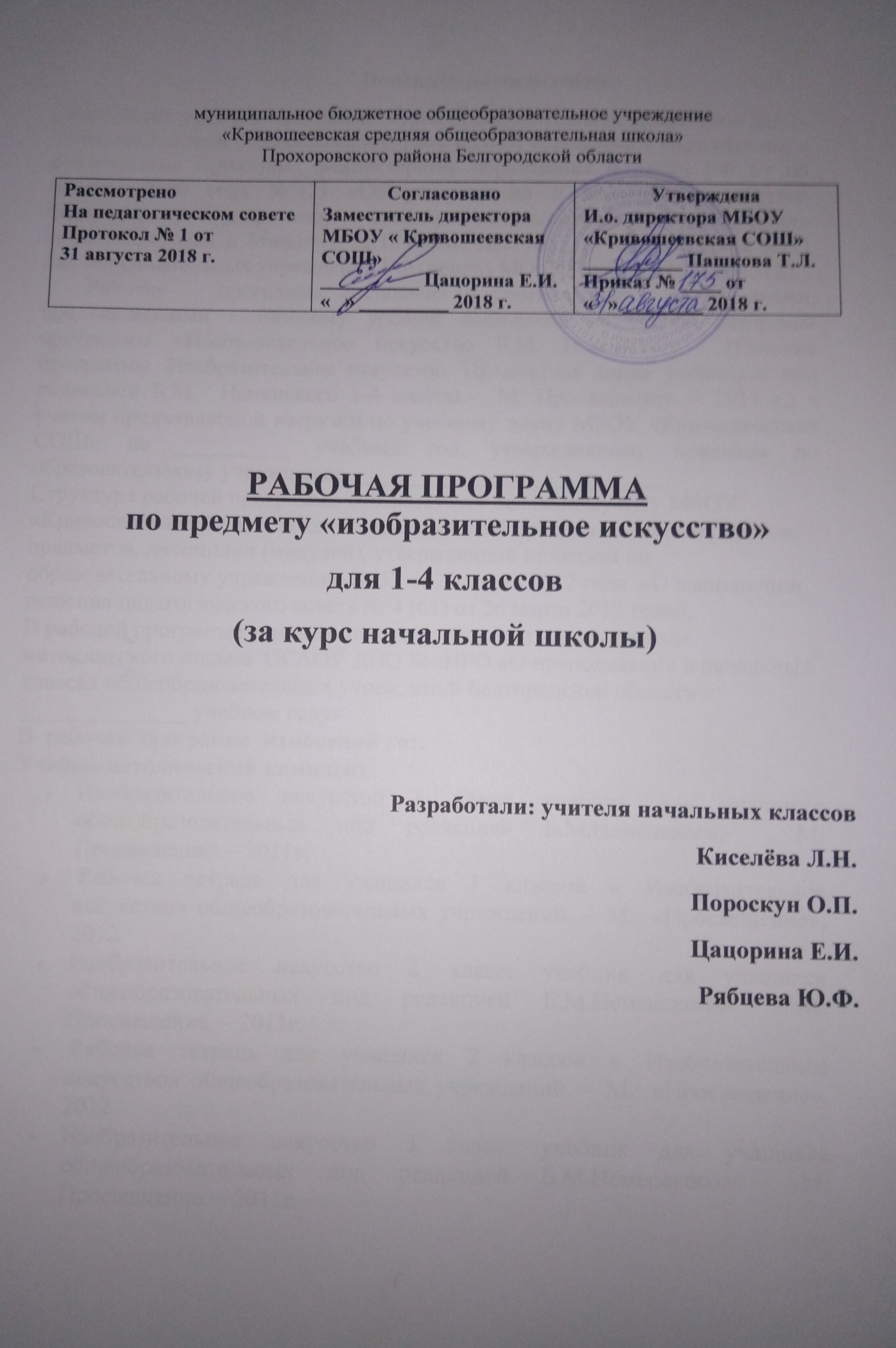        Пояснительная записка  Настоящая  рабочая  программа  курса «Изобразительное искусство» для 1-4 классов МБОУ «Кривошеевская СОШ»  составлена в соответствии с приказом МО РФ от 31.12.2015 года № 1576 «О внесении изменений в федеральный государственный образовательный стандарт начального общего образования, утверждённый приказом МО РФ от 06.12.2009 № 373» , приказом МО РФ от 31.12.2015 года № 1577 «О внесении изменений в федеральный государственный образовательный стандарт основного общего образования, утверждённый приказом МО РФ от 17.12.2010 № 1897»,  Уставом МБОУ «Кривошеевская СОШ», а также составлена в соответствии с требованиями, предъявляемыми к базовому уровню обучения на основе  авторской  программы «Изобразительное искусство Б.М. Неменского  (Рабочие программы. Изобразительное искусство. Предметная линия учебников под редакцией Б.М.  Неменского 1-4 классы.-  М: Просвещение. – .) Сборник рабочих программ  1-4  (УМК «Школа России»)- М.: Просвещение, 2011 с Структура рабочей программы соответствует локальному акту МБОУ «Кривошеевская СОШ» «Положение о разработке и утверждении рабочих программ учебных предметов, курсов внеурочной деятельности для педагогов, реализующих ФГОС НОО и ООО», утвержденному  приказом  по образовательному учреждению №____________ « Об утверждении локальных нормативных актов».В рабочей программе учитываются рекомендации инструктивно-методического письма  ОГАОУ ДПО БелИРО«О преподавании предмета «Начальные классы» в общеобразовательных учреждениях Белгородской области в 2018-2019учебном году»Формы организации учебного процесса: урок-игра, урок-путешествие, работа в парах, работа в группах, самостоятельная работа.Срок реализации программы 4 года.В  рабочей  программе  изменений нет.Планируемые результаты изучения учебного предмета, курса.Личностные результаты отражаются в индивидуальных качественных свойствах учащихся, которые они должны приобрести в процессе освоения учебного предмета по программе «Изобразительное искусство»:-чувство гордости за культуру и искусство Родины, своего народа;уважительное отношение к культуре и искусству других народов нашей страны и мира в целом;-понимание особой роли культуры и  искусства в жизни общества и каждого отдельного человека;-сформированность эстетических чувств, художественно-творческого мышления, наблюдательности и фантазии;-сформированность эстетических потребностей — потребностей в общении с искусством, природой, потребностей в творческом  отношении к окружающему миру, потребностей в самостоятельной практической творческой деятельности;-овладение навыками коллективной деятельности в процессе совместной творческой работы в команде одноклассников под руководством учителя;-умение сотрудничать с товарищами в процессе совместной деятельности, соотносить свою часть работы с общим замыслом;-умение обсуждать и анализировать собственную  художественную деятельность  и работу одноклассников с позиций творческих задач данной темы, с точки зрения содержания и средств его выражения. Метапредметные результаты характеризуют уровень сформированности  универсальных способностей учащихся, проявляющихся в познавательной и практической творческой деятельности:-овладение умением творческого видения с позиций художника, т.е. умением сравнивать, анализировать, выделять главное, обобщать;-овладение умением вести диалог, распределять функции и роли в процессе выполнения коллективной творческой работы;-использование средств информационных технологий для решения различных учебно-творческих задач в процессе поиска дополнительного изобразительного материала, выполнение творческих проектов отдельных упражнений по живописи, графике, моделированию и т.д.;-умение планировать и грамотно осуществлять учебные действия в соответствии с поставленной задачей, находить варианты решения различных художественно-творческих задач;-умение рационально строить самостоятельную творческую деятельность, умение организовать место занятий;-осознанное стремление к освоению новых знаний и умений, к достижению более высоких и оригинальных творческих результатов.Предметные результаты характеризуют опыт учащихся в художественно-творческой деятельности, который приобретается и закрепляется в процессе освоения учебного предмета: -знание видов художественной деятельности: изобразительной (живопись, графика, скульптура), конструктивной (дизайн и архитектура), декоративной (народные и прикладные виды искусства);-знание основных видов и жанров пространственно-визуальных искусств;-понимание образной природы искусства; -эстетическая оценка явлений природы, событий окружающего мира;-применение художественных умений, знаний и представлений в процессе выполнения художественно-творческих работ;-способность узнавать, воспринимать, описывать и эмоционально оценивать несколько великих произведений русского и мирового искусства;-умение обсуждать и анализировать произведения искусства, выражая суждения о содержании, сюжетах и выразительных средствах; -усвоение названий ведущих художественных музеев России и художественных музеев своего региона; -умение видеть проявления визуально-пространственных искусств в окружающей жизни: в доме, на улице, в театре, на празднике;-способность использовать в художественно-творческой деятельности различные художественные материалы и художественные техники;  -способность передавать в художественно-творческой деятельности характер, эмоциональные состояния и свое отношение к природе, человеку, обществу;-умение компоновать на плоскости листа и в объеме задуманный художественный образ;-освоение умений применять в художественно—творческой  деятельности основ цветоведения, основ графической грамоты;-овладение  навыками  моделирования из бумаги, лепки из пластилина, навыками изображения средствами аппликации и коллажа; -умение характеризовать и эстетически оценивать разнообразие и красоту природы различных регионов нашей страны; -умение рассуждать о многообразии представлений о красоте у народов мира, способности человека в самых разных природных условиях создавать свою самобытную художественную культуру; -изображение в творческих работах  особенностей художественной культуры разных (знакомых по урокам) народов, передача особенностей понимания ими красоты природы, человека, народных традиций;-умение узнавать и называть, к каким художественным культурам относятся предлагаемые (знакомые по урокам) произведения изобразительного искусства и традиционной культуры;-способность эстетически, эмоционально воспринимать красоту городов, сохранивших исторический облик, — свидетелей нашей истории;-умение  объяснять значение памятников и архитектурной среды древнего зодчества для современного общества;-выражение в изобразительной деятельности своего отношения к архитектурным и историческим ансамблям древнерусских городов; -умение приводить примеры произведений искусства, выражающих красоту мудрости и богатой духовной жизни, красоту внутреннего  мира человека.Содержание тем учебного предмета, курса в 1 классеТы изображаешь, украшаешь и строишь (33 часа)Ты учишься изображать  (9  часов)Изображения всюду вокруг нас.Мастер Изображения учит видеть.Изображать можно пятном.Изображать можно в объеме.Изображать можно линией.Разноцветные краски.Изображать можно и то, что невидимо.Художники и зрители (обобщение темы).Ты украшаешь (8 часов)Мир полон украшений.Красоту надо уметь замечать.Узоры, которые создали люди.Как украшает себя человек.Мастер Украшения помогает сделать праздник (обобщение темы).Ты строишь (11 часов)Постройки в нашей жизни.Дома бывают разными.Домики, которые построила природа.Дом снаружи и внутри.Строим город. Все имеет свое строение.Строим вещи.Город, в котором мы живем (обобщение темы).Изображение, украшение, постройка всегда помогают друг другу(5 часов)Три Брата-Мастера всегда трудятся вместе.«Сказочная страна». Создание панно.«Праздник весны». Конструирование из бумаги.Урок любования. Умение видеть. Здравствуй, лето!  (обобщение темы).Содержание учебного предмета, курса во 2 классеИСКУССТВО И ТЫ Чем и как работают художники? (8 ч.)Три основные краски – красная, синяя, желтая.Пять красок — все богатство цвета и тона.Пастель и цветные мелки, акварель, их выразительные возможности.Выразительные возможности аппликации.Выразительные возможности графических материалов.Выразительность материалов для работы в объеме.Выразительные возможности бумаги.Для художника любой материал может стать выразительным (обобщение темы).Реальность и фантазия (7 ч.)Изображение и реальность.Изображение и фантазия.Украшение и реальность.Украшение и фантазия.Постройка и реальность.Постройка и фантазия.Братья-Мастера Изображения, украшения и Постройки всегда работают вместе (обобщение темы).О чём говорит искусство (11 ч.)Выражение характера изображаемых животных.Выражение характера человека в изображении: мужской образ.Выражение характера человека в изображении: женский образ.Образ человека и его характер, выраженный в объеме.Изображение природы в различных состояниях.Выражение характера человека через украшение.Выражение намерений через украшение.В изображении, украшении, постройке человек выражает свои чувства, мысли, настроение, свое отношение к миру (обобщение темы).Как говорит искусство (8 ч.)Цвет как средство выражения. Теплые и холодные цвета. Борьба теплого и холодного.Цвет как средство выражения: тихие (глухие) и звонкие цвета.Линия как средство выражения: ритм линий.Линия как средство выражения: характер линий.Ритм пятен как средство выражения.Пропорции выражают характер.Ритм линий и пятен, цвет, пропорции — средства выразительности.Обобщающий урок года.Содержание курса 3 классаИСКУССТВО ВОКРУГ НАСТема 1. Искусство в твоем доме (8 ч)Твои игрушкиПосуда у тебя домаМамин платокОбои и шторы в твоем домеТвои книжкиПоздравительная открытка Что сделал художник в нашем доме (обобщение темы)Тема 2. Искусство на улицах твоего города (7 ч)Памятники архитектуры – наследие вековПарки, скверы, бульварыАжурные оградыФонари на улицах и в паркахВитрины магазиновТранспорт в городеЧто сделал художник на улицах моего города (обобщение темы)Тема 3. Художник и зрелище (11 ч)Театральные маскиХудожник в театреТеатр куколТеатральный занавесАфиша, плакатХудожник и циркКак художники помогают сделать праздник. Художник и зрелище (обобщающий урок)Тема 4. Художник и музей (8 ч)Музеи в жизни города.Искусство, которое хранится в этих музеях Картина-пейзажКартина-портретВ музеях хранятся скульптуры известных мастеров Исторические картины и картины бытового жанраМузеи сохраняют историю художественной культуры, творения великих художников (обобщение темы)Содержание курса 4 классаКаждый народ – художник (изображение, украшение, постройка в творчестве народов всей земли)Тема 1. Истоки родного искусства (8 ч)Пейзаж родной землиДеревня – деревянный мирКрасота человекаНародные праздники (обобщение темы)Тема 2. Древние города нашей земли (7 ч)Родной уголДревние соборы Города Русской землиДревнерусские воины-защитники Новгород. Псков. Владимир и Суздаль. Москва.Узорочье теремовПир в теремных палатах (обобщение темы)Тема 3. Каждый народ - художник (11 ч)Страна восходящего солнца. Образ художественной культурыНароды гор и степейГорода в пустынеДревняя ЭлладаЕвропейские города Средневековья.Многообразие художественных культур в мире (обобщение темы)Тема 4. Искусство объединяет народы (8 ч)МатеринствоМудрость старостиСопереживаниеГерои-защитникиЮность и надеждыИскусство народов мира (обобщение темы)В учебном плане МБОУ «Кривошеевская СОШ» на изучение курса «Изобразительное искусство» в 1классе отводится 1 час в неделю.Количество часов:Всего - 33 часаВ неделю - 1 часПромежуточный контроль -  1Итоговая контрольная работа за  1 класс – 1Экскурсии – 5В учебном плане МБОУ «Кривошеевская СОШ» на изучение курса «Изобразительное искусство» во 2 классе отводится 1 час в неделю.Количество часов:Всего - 34 часаВ неделю - 1 часВходная контрольная работа-1Промежуточный контроль -  1Итоговая контрольная работа за  2 класс – 1Экскурсии - 5В учебном плане МБОУ «Кривошеевская СОШ» на изучение курса «Изобразительное искусство» в 3 классе отводится 1 час в неделю.Количество часов:Всего - 34 часаВ неделю - 1 часВходная контрольная работа-1Промежуточный контроль -  1Итоговая контрольная работа за  3 класс – 1Экскурсии - 5В учебном плане МБОУ «Кривошеевская СОШ» на изучение курса «Изобразительное искусство» в 4 классе отводится 1 час в неделю.Количество часов:Всего - 34 часаВ неделю - 1 часВходная контрольная работа-1Промежуточный контроль -  1Итоговая контрольная работа за  2 класс – 1Экскурсии - 5Тематическое  планирование в 1 классеКалендарно-тематический план 2 классаКалендарно- тематическое планирование в 3 классеТематическое  планирование в 4 классе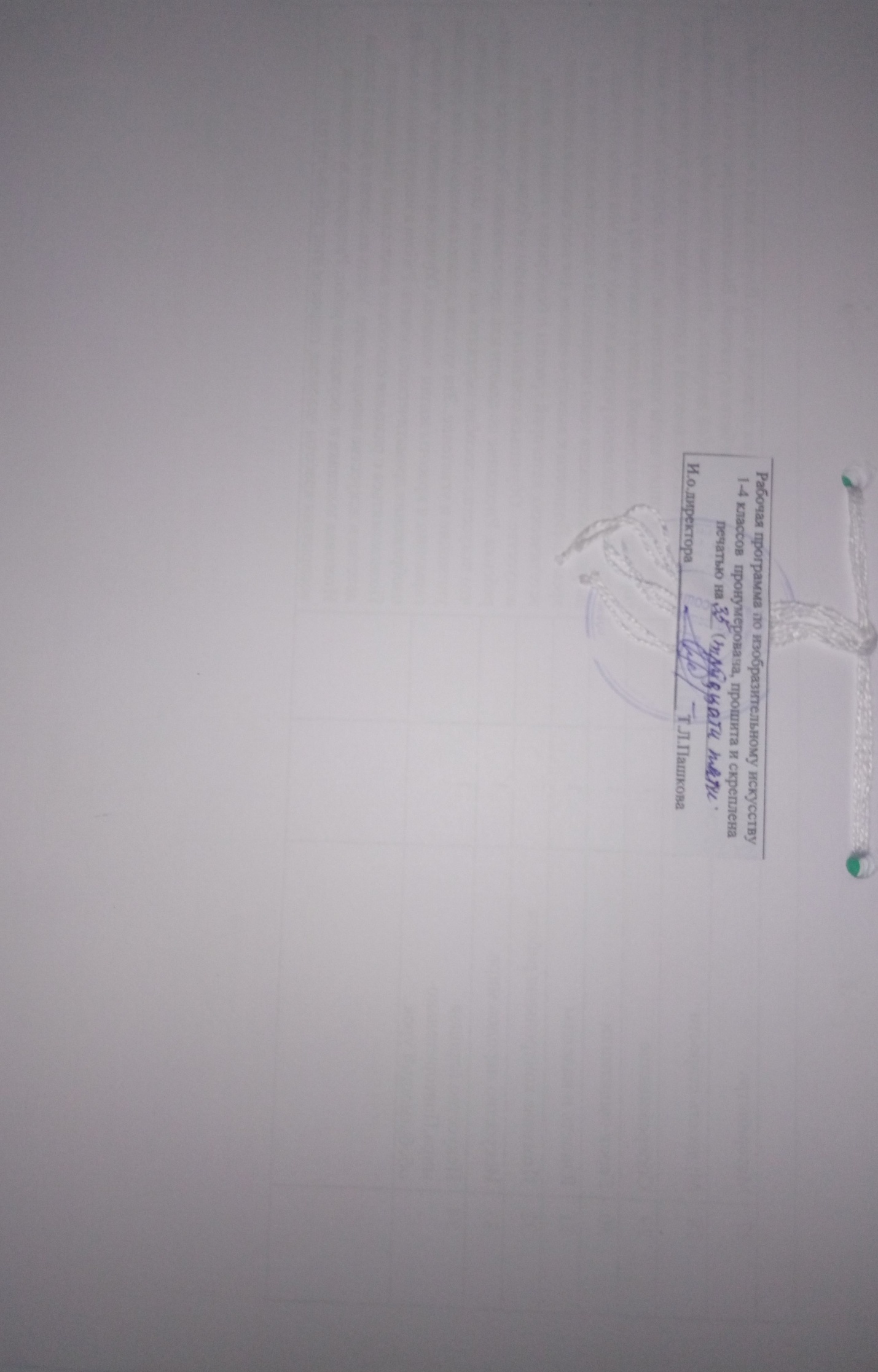 № п/пТема учебного занятияЧасы учебного времениПлановые срокиПлановые срокиПлановые срокиПлановые срокиПлановые срокиПлановые срокиПлановые срокиПлановые срокиПлановые срокиХарактеристика основных видов деятельности№ п/пТема учебного занятияЧасы учебного времениПлан ФактФактФактФактФактФактФактФактТы учишься изображать (9 часов)Ты учишься изображать (9 часов)Ты учишься изображать (9 часов)Ты учишься изображать (9 часов)Ты учишься изображать (9 часов)Ты учишься изображать (9 часов)Ты учишься изображать (9 часов)Ты учишься изображать (9 часов)Ты учишься изображать (9 часов)Ты учишься изображать (9 часов)Ты учишься изображать (9 часов)Ты учишься изображать (9 часов)Ты учишься изображать (9 часов) Урок – игра. Изображение всюду вокруг нас1Находить в окружающей  действительности изображения,  сделанные художником. Рассуждать о содержании рисунков, сделанных детьми.Рассматривать иллюстрации (рисунки) в детских книгах.Придумывать и изображать то, что каждый хочет, умеет, любит.Урок – путешествие. Мастер изображения учит видеть1Находить. Рассматривать красоту в обыкновенных  явлениях природы (листья, капли дождя) и рассуждать об увиденном .Видеть зрительскую метафору в выделенных деталях природы.Выявлять геометрическую форму простого плоского тела.Сравнивать различные листья на основе выявления их геометрических форм.Создавать, изображать на плоскости графическими средствами заданный метафорический образ на основе выбранной геометрической формы. Урок- сказка. Изображать можно пятном1Использовать пятно как основу изобразительного образа на плоскости.Соотносить форму пятна с опытом зрительных   впечатлений.Видеть зрительную метафору – находить потенциальный образ в случайной форме силуэтного пятна и проявлять его путем дорисовки. Воспринимать и анализировать изображения на основе пятна в иллюстрациях художников к детским книгам.Овладевать первичными навыками изображения на плоскости с помощью пятна, навыками работы кистью и краской.Создавать изображения на основе пятна методом от целого к частностям.Урок –игра. Изображать можно в объеме1Находить выразительные, образные объемы в природе.Воспринимать выразительность большой формы в скульптурных изображениях, наглядно сохраняющих образ исходного природного материала.Овладевать первичными навыками изображения в объеме.Изображать в объеме птиц, зверей способами  вытягивания и вдавливания.Урок – экскурсия. Изображать можно линией.1Овладевать первичными навыками изображения на плоскости с помощью линии, навыками работы графическими материалами (черный фломастер, простой карандаш, гелевая ручка) Находить и соблюдать линии и их ритм в природе.Сочинять и рассказывать с помощью линейных изображений маленькие сюжеты из своей жизни.Урок – путешествие.  Изображать можно линией. Рисование на тему «Рассказ о себе»1Овладевать первичными навыками изображения на плоскости с помощью линии, навыками работы графическими материалами (черный фломастер, простой карандаш, гелевая ручка) Находить и соблюдать линии и их ритм в природе.Сочинять и рассказывать с помощью линейных изображений маленькие сюжеты из своей жизни.Урок сказка. Разноцветные краски1Овладевать первичными навыками работы тушью. Соотносить цвет с вызываемыми  им предметами ассоциациями, приводить примеры.Экспериментировать, исследовать возможности краски в процессе создания различных цветовых пятен, смешения и наложения цветовых пятен при создании красочных  ковриков. Урок – фантазия. Изображать можно и то что невидимо (настроение)1Соотносить восприятие цвета со своими чувствами и эмоциями.Осознавать, что изображать можно  не только предметный мир, но и мир наших чувств.Изображать радость и грусть.Урок – путешествие .Обобщение по теме «Художники и зрители»1Обсуждать и анализировать работы одноклассников с позиций творческих задач данной темы, с точки зрения содержания и средств его выражения.Воспринимать и эмоционально оценивать выставку творческих работ одноклассников.Участвовать в обсуждении выставки.Рассуждать о своих впечатлениях и эмоционально оценивать, отвечать на вопросы по содержанию произведений  художников (В.Васнецов, М.Врубель и др.)Ты украшаешь (8 часов)Ты украшаешь (8 часов)Ты украшаешь (8 часов)Ты украшаешь (8 часов)Ты украшаешь (8 часов)Ты украшаешь (8 часов)Ты украшаешь (8 часов)Ты украшаешь (8 часов)Ты украшаешь (8 часов)Ты украшаешь (8 часов)Ты украшаешь (8 часов)Ты украшаешь (8 часов)Ты украшаешь (8 часов)Мир полон украшений. Цветы.1Находить примеры декоративных украшений в окружающей действительности. Наблюдать и эстетически  оценивать украшения в природе.Видеть  неожиданную  красоту в неброских, на  первый взгляд незаметных, деталях  природы, любоваться  красотой природы. Создать роспись цветов – заготовок, вырезанных из бумаги.Составлять из готовых цветов коллективную работу.Экскурсия. Красоту  нужно уметь замечать1Находить природные узоры и любоваться  ими, выражать в беседе свои Узоры на крыльях. Ритм пятен.1Понимать простые основы симметрии.Видеть ритмические повторы узоров в природе,  ритмические соотношения больших и мелких  форм в узоре.Красивые рыбы. Монотипия.1Осваивать простые приемы работы в технике плоскостной и объемной аппликации, живописной и графической росписи, монотипии и т.д.Видеть ритмические соотношения пятна и линии в узоре, декоративную красоту фактурных поверхностей в природных узорах.Освоить простые приемы техники монотипии.Развивать наблюдательность и эстетического понимания красоты разнообразных фактур природного материала.Научиться соотносить пятно и линию  в декоративном узоре.Украшение птиц. Объемная аппликация.1Развитие декоративного чувства при рассматривании цвета и фактуры материала, при совмещении материалов.Видеть характер формы декоративно  понимаемых элементов в природе, их выразительность.Овладеть первичными навыками работы в объемной аппликации и коллаже.Экскурсия. Узоры, которые создали люди.1Находить орнаментальные украшения в предметном окружении   человека, в предметах, созданных человеком.Рассматривать орнаменты, находить в них природные мотивы и геометрические мотивы.Придумывать свой орнамент: образно, свободно написать красками и кистью декоративный эскиз на листе бумаги.Получать первичные навыки декоративного изображения.Как украшает себя человек1Рассматривать изображения сказочных героев в детских книгах.Анализировать украшения как знаки, помогающие узнавать героев и характеризующие их.Изображать сказочных героев, опираясь на изображения характерных для них украшений.Мастер Украшения помогает сделать праздник  (обобщение темы). Промежуточный контроль1Придумать, как можно украсить свой класс к празднику Нового года, какие можно придумать украшения, фантазируя на основе несложного алгоритма действий.Создавать несложные новогодние украшения из цветной бумаги.Выделять и соотносить деятельность по изображению и украшению, определять их роль в создании новогодних украшений.Ты строишь (11 часов)Ты строишь (11 часов)Ты строишь (11 часов)Ты строишь (11 часов)Ты строишь (11 часов)Ты строишь (11 часов)Ты строишь (11 часов)Ты строишь (11 часов)Ты строишь (11 часов)Ты строишь (11 часов)Ты строишь (11 часов)Ты строишь (11 часов)Ты строишь (11 часов)Экскурсия. Постройки в нашей жизни1Рассматривать и сравнивать различные архитектурные постройки, иллюстрации из детских книг  с изображением  жилищ, предметов современного дизайна с целью развития наблюдательности и представлений о многообразии и выразительности конструктивных пространственных форм.Приобретать первичные навыки структурирования пространственной формы.Дома бывают разные1Соотносить внешний вид архитектурной постройки с ее назначением. Анализировать, из каких основных частей состоят дома.Конструировать изображение дома с помощь. Печаток (кирпичей)Домики, которые построила природа1Наблюдать постройки в природе, анализировать их форму,  конструкцию, пропорцию.Изображать (или лепить)  сказочные домики в форме  овощей, фруктов, грибов,  цветов т.п., выявляя их форму, конструкцию, взаимосвязь частей. Рисуем домики для сказочных героев1Наблюдать постройки в природе, анализировать их форму,  конструкцию, пропорцию.Изображать (или лепить)  сказочные домики в форме  овощей, фруктов, грибов,  цветов т.п., выявляя их форму, конструкцию, взаимосвязь частей.Рисуем домики для сказочных героев1Наблюдать постройки в природе, анализировать их форму,  конструкцию, пропорцию.Изображать (или лепить)  сказочные домики в форме  овощей, фруктов, грибов,  цветов т.п., выявляя их форму, конструкцию, взаимосвязь частей.Дом снаружи и внутри1Понимать взаимосвязь внешнего вида и внутренней  конструкции дома.Придумывать и изображать фантазийные дома  их вид с наружи и внутри. Строим город1Рассматривать и сравнивать реальные здания разных форм.Овладевать первичными навыками конструирования из бумаги.Конструировать из бумаги разнообразные дома.Работать в группе, создавая коллективный макет игрового городка.Все имеет свое строение1Рассматривать и сравнивать реальные здания разных форм.Овладевать первичными навыками конструирования из бумаги.Конструировать из бумаги разнообразные дома.Работать в группе, создавая коллективный макет игрового городка.Постройка предметов (упаковок)1Понимать, что в создании формы предметов быта принимает участие художник – дизайнер, который придумывает, как будет  этот предмет выглядеть.Конструировать из бумаги  различные простые бытовые предметы, упаковки, а затем украшать их, производя правильный порядок учебных действийСтроим вещи1Понимать, что в создании формы предметов быта принимает участие художник – дизайнер, который придумывает, как будет  этот предмет выглядеть.Конструировать из бумаги  различные простые бытовые предметы, упаковки, а затем украшать их, производя правильный порядок учебных действий.Город в котором мы живем1Понимать, что в создании городской среды принимает участие художник – архитектор, который придумывает, каким быть городу.Учиться воспринимать и описывать архитектурные впечатления.Делать зарисовки города по впечатлению после экскурсии.Участвовать в создании коллективных панно- коллажей  с изображением сельских улиц.Овладевать навыками коллективной творческой  деятельности под руководством учителя.Участвовать в обсуждении итогов совместной  практической деятельности.Изображения, украшения, постройка всегда помогают друг другу(5 часов)Изображения, украшения, постройка всегда помогают друг другу(5 часов)Изображения, украшения, постройка всегда помогают друг другу(5 часов)Изображения, украшения, постройка всегда помогают друг другу(5 часов)Изображения, украшения, постройка всегда помогают друг другу(5 часов)Изображения, украшения, постройка всегда помогают друг другу(5 часов)Изображения, украшения, постройка всегда помогают друг другу(5 часов)Изображения, украшения, постройка всегда помогают друг другу(5 часов)Изображения, украшения, постройка всегда помогают друг другу(5 часов)Изображения, украшения, постройка всегда помогают друг другу(5 часов)Изображения, украшения, постройка всегда помогают друг другу(5 часов)Изображения, украшения, постройка всегда помогают друг другу(5 часов)Изображения, украшения, постройка всегда помогают друг другу(5 часов)Три Брата – Мастера всегда трудятся  вместе1Различать три вида художественной деятельности по предназначению (цели) произведения, его жизненной функции: украшение, изображение, постройка.Анализировать, в чем состояла работа Мастера Изображения, Мастера Украшения и Мастера Постройки, их  «участие» в создании произведений искусства.Воспринимать и обсуждать выставку детских работ, выделять в них знакомые средства выражения, определять задачи, которые решал автор в своей работе. Праздник весны.Праздник птиц.Разноцветные жуки.1Радоваться поэтическому открытию наблюдаемого мира и своему творческому опыту.Наблюдать и анализировать природные пространственные  формы.Овладевать художественными  приемами работы с бумагой, графическими материалами, красками.Фантазировать, придумывать декор на основе алгоритмически заданной конструкции.Придумывать, как достраивать простые заданные формы, изображая различных насекомых, птиц, сказочных персонажей на основе анализа зрительных впечатлений, а также Сказочная страна.Итоговая контрольная работа1Повторять и затем варьировать систему несложных действий с художественными материалами, выражая собственный замысел.Творчески играть в процессе работы с художественными материалами, изобретая, экспериментируя, моделируя в художественной деятельности свои переживания от наблюдения жизни. Сотрудничать с товарищами в процессе совместной работы, выполнять свою часть работы в соответствии с общим замыслом.Овладевать навыками  коллективной деятельности, работать организованно в команде одноклассников под руководством учителя.Экскурсия. Времена года1Учиться  поэтическому видению мира, развивая фантазию и творческое воображение.Участвовать в создании коллективного  панно- коллажа с изображением сказочного мира, применяя приобретенные навыки работы с художественными материалами.Выделять этапы работы в соответствии с поставленной целью.Соотносить цель, большую задачу с созданием отдельных деталей для панно.Овладевать приемами конструктивной работы с бумагой и различными фактурами.Овладевать навыками образного  видения и пространственного масштабного моделирования.Здравствуй, лето! Урок любования (обобщение темы)1Любоваться красотой природы.Наблюдать живую природу с точки зрения трех Мастеров, то есть имея в виду задачи трех видов художественной деятельности.Характеризовать свои впечатления от рассматривания репродукций картин и желательно подлинных произведений в художественном музее или на выставке.Выражать в изобразительных работах свои впечатления от прогулки в природу и просмотра картин художников.Развивать навыки работы с живописными и графическими материалами.Создавать композицию на тему  «Здравствуй, лето!»№ п\п№№Наименование раздела и темЧасы учеб.времениЧасы учеб.времениЧасы учеб.времениПлановые сроки прохожденияПлановые сроки прохожденияПлановые сроки прохожденияХарактеристика основной деятельности ученика№ п\п№№Наименование раздела и темЧасы учеб.времениЧасы учеб.времениЧасы учеб.времениплан.фактич.фактич.Характеристика основной деятельности ученикаКак и чем работает художник? (8)Как и чем работает художник? (8)Как и чем работает художник? (8)Как и чем работает художник? (8)Как и чем работает художник? (8)Как и чем работает художник? (8)Как и чем работает художник? (8)Как и чем работает художник? (8)Как и чем работает художник? (8)Как и чем работает художник? (8)Как и чем работает художник? (8)планирпланирфактичфактичфактичфактичфактич1Три основных цвета - желтый, красный, синий111Овладевать первичными навыками изображения на плоскости с помощью пятна, навыками работы кистью и краской2Белая и черная краски Белая и черная краски 11Рассуждать о содержании рисунков, рассматривать иллюстрации  в детских книгах, придумывать и изображать то, что умеет, любит.Находить, рассматривать красоту  в обыкновенных явлениях  природы,  рассуждать об увиденном. Выявлять геометрическую форму простого плоского тела (листьев). Сравнивать различные объекты на основе  геометрических форм. Изображать осенний лес.Изображать на плоскости  графическими средствами. Использовать пятно как основу изобразительного образа на плоскости.Овладевать первичными навыками изображения на плоскости с помощью пятна, навыками работы кистью и краской2Белая и черная краски Белая и черная краски 11Рассуждать о содержании рисунков, рассматривать иллюстрации  в детских книгах, придумывать и изображать то, что умеет, любит.Находить, рассматривать красоту  в обыкновенных явлениях  природы,  рассуждать об увиденном. Выявлять геометрическую форму простого плоского тела (листьев). Сравнивать различные объекты на основе  геометрических форм. Изображать осенний лес.Изображать на плоскости  графическими средствами. Использовать пятно как основу изобразительного образа на плоскости.Овладевать первичными навыками изображения на плоскости с помощью пятна, навыками работы кистью и краской2Белая и черная краски Белая и черная краски 11Рассуждать о содержании рисунков, рассматривать иллюстрации  в детских книгах, придумывать и изображать то, что умеет, любит.Находить, рассматривать красоту  в обыкновенных явлениях  природы,  рассуждать об увиденном. Выявлять геометрическую форму простого плоского тела (листьев). Сравнивать различные объекты на основе  геометрических форм. Изображать осенний лес.Изображать на плоскости  графическими средствами. Использовать пятно как основу изобразительного образа на плоскости.Овладевать первичными навыками изображения на плоскости с помощью пятна, навыками работы кистью и краской2Белая и черная краски Белая и черная краски 11Рассуждать о содержании рисунков, рассматривать иллюстрации  в детских книгах, придумывать и изображать то, что умеет, любит.Находить, рассматривать красоту  в обыкновенных явлениях  природы,  рассуждать об увиденном. Выявлять геометрическую форму простого плоского тела (листьев). Сравнивать различные объекты на основе  геометрических форм. Изображать осенний лес.Изображать на плоскости  графическими средствами. Использовать пятно как основу изобразительного образа на плоскости.Овладевать первичными навыками изображения на плоскости с помощью пятна, навыками работы кистью и краской2Белая и черная краски Белая и черная краски 11Рассуждать о содержании рисунков, рассматривать иллюстрации  в детских книгах, придумывать и изображать то, что умеет, любит.Находить, рассматривать красоту  в обыкновенных явлениях  природы,  рассуждать об увиденном. Выявлять геометрическую форму простого плоского тела (листьев). Сравнивать различные объекты на основе  геометрических форм. Изображать осенний лес.Изображать на плоскости  графическими средствами. Использовать пятно как основу изобразительного образа на плоскости.Овладевать первичными навыками изображения на плоскости с помощью пятна, навыками работы кистью и краской2Белая и черная краски Белая и черная краски 11Рассуждать о содержании рисунков, рассматривать иллюстрации  в детских книгах, придумывать и изображать то, что умеет, любит.Находить, рассматривать красоту  в обыкновенных явлениях  природы,  рассуждать об увиденном. Выявлять геометрическую форму простого плоского тела (листьев). Сравнивать различные объекты на основе  геометрических форм. Изображать осенний лес.Изображать на плоскости  графическими средствами. Использовать пятно как основу изобразительного образа на плоскости.Овладевать первичными навыками изображения на плоскости с помощью пятна, навыками работы кистью и краской3Пастель и цветные мелки, акварель, их выразительные возможности. «Осенний лес» Входная контрольная работаПастель и цветные мелки, акварель, их выразительные возможности. «Осенний лес» Входная контрольная работа11Рассуждать о содержании рисунков, рассматривать иллюстрации  в детских книгах, придумывать и изображать то, что умеет, любит.Находить, рассматривать красоту  в обыкновенных явлениях  природы,  рассуждать об увиденном. Выявлять геометрическую форму простого плоского тела (листьев). Сравнивать различные объекты на основе  геометрических форм. Изображать осенний лес.Изображать на плоскости  графическими средствами. Использовать пятно как основу изобразительного образа на плоскости.Овладевать первичными навыками изображения на плоскости с помощью пятна, навыками работы кистью и краской3Пастель и цветные мелки, акварель, их выразительные возможности. «Осенний лес» Входная контрольная работаПастель и цветные мелки, акварель, их выразительные возможности. «Осенний лес» Входная контрольная работа11Рассуждать о содержании рисунков, рассматривать иллюстрации  в детских книгах, придумывать и изображать то, что умеет, любит.Находить, рассматривать красоту  в обыкновенных явлениях  природы,  рассуждать об увиденном. Выявлять геометрическую форму простого плоского тела (листьев). Сравнивать различные объекты на основе  геометрических форм. Изображать осенний лес.Изображать на плоскости  графическими средствами. Использовать пятно как основу изобразительного образа на плоскости.Овладевать первичными навыками изображения на плоскости с помощью пятна, навыками работы кистью и краской4 Выразительные возможности аппликации. «Осенний листопад» Выразительные возможности аппликации. «Осенний листопад»11Рассуждать о содержании рисунков, рассматривать иллюстрации  в детских книгах, придумывать и изображать то, что умеет, любит.Находить, рассматривать красоту  в обыкновенных явлениях  природы,  рассуждать об увиденном. Выявлять геометрическую форму простого плоского тела (листьев). Сравнивать различные объекты на основе  геометрических форм. Изображать осенний лес.Изображать на плоскости  графическими средствами. Использовать пятно как основу изобразительного образа на плоскости.Овладевать первичными навыками изображения на плоскости с помощью пятна, навыками работы кистью и краской5Выразительные возможности графических материалов. «Осенний букет»Выразительные возможности графических материалов. «Осенний букет»11Рассуждать о содержании рисунков, рассматривать иллюстрации  в детских книгах, придумывать и изображать то, что умеет, любит.Находить, рассматривать красоту  в обыкновенных явлениях  природы,  рассуждать об увиденном. Выявлять геометрическую форму простого плоского тела (листьев). Сравнивать различные объекты на основе  геометрических форм. Изображать осенний лес.Изображать на плоскости  графическими средствами. Использовать пятно как основу изобразительного образа на плоскости.Овладевать первичными навыками изображения на плоскости с помощью пятна, навыками работы кистью и краской6Выразительность материалов для работы в объеме. «Сказочные животные» Выразительность материалов для работы в объеме. «Сказочные животные» Выразительность материалов для работы в объеме. «Сказочные животные» 1 Овладевать первичными навыками изображения на плоскости с помощью пятна, навыками работы кистью и краскойОвладевать первичными навыками изображения в объеме. Изображать в объеме птиц, зверей способами вытягивания и вдавливания (работа с пластилином). Овладевать первичными навыками и приемамиНаходить, рассматривать красоту  в обыкновенных явлениях  природы,  рассуждать об увиденном. Выявлять геометрическую форму простого плоского тела (листьев). Сравнивать различные объекты на основе  геометрических форм. Изображать осенний лес.6Выразительность материалов для работы в объеме. «Сказочные животные» Выразительность материалов для работы в объеме. «Сказочные животные» Выразительность материалов для работы в объеме. «Сказочные животные» 1 Овладевать первичными навыками изображения на плоскости с помощью пятна, навыками работы кистью и краскойОвладевать первичными навыками изображения в объеме. Изображать в объеме птиц, зверей способами вытягивания и вдавливания (работа с пластилином). Овладевать первичными навыками и приемамиНаходить, рассматривать красоту  в обыкновенных явлениях  природы,  рассуждать об увиденном. Выявлять геометрическую форму простого плоского тела (листьев). Сравнивать различные объекты на основе  геометрических форм. Изображать осенний лес.6Выразительность материалов для работы в объеме. «Сказочные животные» Выразительность материалов для работы в объеме. «Сказочные животные» Выразительность материалов для работы в объеме. «Сказочные животные» 1 Овладевать первичными навыками изображения на плоскости с помощью пятна, навыками работы кистью и краскойОвладевать первичными навыками изображения в объеме. Изображать в объеме птиц, зверей способами вытягивания и вдавливания (работа с пластилином). Овладевать первичными навыками и приемамиНаходить, рассматривать красоту  в обыкновенных явлениях  природы,  рассуждать об увиденном. Выявлять геометрическую форму простого плоского тела (листьев). Сравнивать различные объекты на основе  геометрических форм. Изображать осенний лес.6Выразительность материалов для работы в объеме. «Сказочные животные» Выразительность материалов для работы в объеме. «Сказочные животные» Выразительность материалов для работы в объеме. «Сказочные животные» 1 Овладевать первичными навыками изображения на плоскости с помощью пятна, навыками работы кистью и краскойОвладевать первичными навыками изображения в объеме. Изображать в объеме птиц, зверей способами вытягивания и вдавливания (работа с пластилином). Овладевать первичными навыками и приемамиНаходить, рассматривать красоту  в обыкновенных явлениях  природы,  рассуждать об увиденном. Выявлять геометрическую форму простого плоского тела (листьев). Сравнивать различные объекты на основе  геометрических форм. Изображать осенний лес.6Выразительность материалов для работы в объеме. «Сказочные животные» Выразительность материалов для работы в объеме. «Сказочные животные» Выразительность материалов для работы в объеме. «Сказочные животные» 1 Овладевать первичными навыками изображения на плоскости с помощью пятна, навыками работы кистью и краскойОвладевать первичными навыками изображения в объеме. Изображать в объеме птиц, зверей способами вытягивания и вдавливания (работа с пластилином). Овладевать первичными навыками и приемамиНаходить, рассматривать красоту  в обыкновенных явлениях  природы,  рассуждать об увиденном. Выявлять геометрическую форму простого плоского тела (листьев). Сравнивать различные объекты на основе  геометрических форм. Изображать осенний лес.6Выразительность материалов для работы в объеме. «Сказочные животные» Выразительность материалов для работы в объеме. «Сказочные животные» Выразительность материалов для работы в объеме. «Сказочные животные» 1 Овладевать первичными навыками изображения на плоскости с помощью пятна, навыками работы кистью и краскойОвладевать первичными навыками изображения в объеме. Изображать в объеме птиц, зверей способами вытягивания и вдавливания (работа с пластилином). Овладевать первичными навыками и приемамиНаходить, рассматривать красоту  в обыкновенных явлениях  природы,  рассуждать об увиденном. Выявлять геометрическую форму простого плоского тела (листьев). Сравнивать различные объекты на основе  геометрических форм. Изображать осенний лес.6Выразительность материалов для работы в объеме. «Сказочные животные» Выразительность материалов для работы в объеме. «Сказочные животные» Выразительность материалов для работы в объеме. «Сказочные животные» 1 Овладевать первичными навыками изображения на плоскости с помощью пятна, навыками работы кистью и краскойОвладевать первичными навыками изображения в объеме. Изображать в объеме птиц, зверей способами вытягивания и вдавливания (работа с пластилином). Овладевать первичными навыками и приемамиНаходить, рассматривать красоту  в обыкновенных явлениях  природы,  рассуждать об увиденном. Выявлять геометрическую форму простого плоского тела (листьев). Сравнивать различные объекты на основе  геометрических форм. Изображать осенний лес.6Выразительность материалов для работы в объеме. «Сказочные животные» Выразительность материалов для работы в объеме. «Сказочные животные» Выразительность материалов для работы в объеме. «Сказочные животные» 1 Овладевать первичными навыками изображения на плоскости с помощью пятна, навыками работы кистью и краскойОвладевать первичными навыками изображения в объеме. Изображать в объеме птиц, зверей способами вытягивания и вдавливания (работа с пластилином). Овладевать первичными навыками и приемамиНаходить, рассматривать красоту  в обыкновенных явлениях  природы,  рассуждать об увиденном. Выявлять геометрическую форму простого плоского тела (листьев). Сравнивать различные объекты на основе  геометрических форм. Изображать осенний лес.6Выразительность материалов для работы в объеме. «Сказочные животные» Выразительность материалов для работы в объеме. «Сказочные животные» Выразительность материалов для работы в объеме. «Сказочные животные» 1 Овладевать первичными навыками изображения на плоскости с помощью пятна, навыками работы кистью и краскойОвладевать первичными навыками изображения в объеме. Изображать в объеме птиц, зверей способами вытягивания и вдавливания (работа с пластилином). Овладевать первичными навыками и приемамиНаходить, рассматривать красоту  в обыкновенных явлениях  природы,  рассуждать об увиденном. Выявлять геометрическую форму простого плоского тела (листьев). Сравнивать различные объекты на основе  геометрических форм. Изображать осенний лес.6Выразительность материалов для работы в объеме. «Сказочные животные» Выразительность материалов для работы в объеме. «Сказочные животные» Выразительность материалов для работы в объеме. «Сказочные животные» 1 Овладевать первичными навыками изображения на плоскости с помощью пятна, навыками работы кистью и краскойОвладевать первичными навыками изображения в объеме. Изображать в объеме птиц, зверей способами вытягивания и вдавливания (работа с пластилином). Овладевать первичными навыками и приемамиНаходить, рассматривать красоту  в обыкновенных явлениях  природы,  рассуждать об увиденном. Выявлять геометрическую форму простого плоского тела (листьев). Сравнивать различные объекты на основе  геометрических форм. Изображать осенний лес.6Выразительность материалов для работы в объеме. «Сказочные животные» Выразительность материалов для работы в объеме. «Сказочные животные» Выразительность материалов для работы в объеме. «Сказочные животные» 1 Овладевать первичными навыками изображения на плоскости с помощью пятна, навыками работы кистью и краскойОвладевать первичными навыками изображения в объеме. Изображать в объеме птиц, зверей способами вытягивания и вдавливания (работа с пластилином). Овладевать первичными навыками и приемамиНаходить, рассматривать красоту  в обыкновенных явлениях  природы,  рассуждать об увиденном. Выявлять геометрическую форму простого плоского тела (листьев). Сравнивать различные объекты на основе  геометрических форм. Изображать осенний лес.6Выразительность материалов для работы в объеме. «Сказочные животные» Выразительность материалов для работы в объеме. «Сказочные животные» Выразительность материалов для работы в объеме. «Сказочные животные» 1 Овладевать первичными навыками изображения на плоскости с помощью пятна, навыками работы кистью и краскойОвладевать первичными навыками изображения в объеме. Изображать в объеме птиц, зверей способами вытягивания и вдавливания (работа с пластилином). Овладевать первичными навыками и приемамиНаходить, рассматривать красоту  в обыкновенных явлениях  природы,  рассуждать об увиденном. Выявлять геометрическую форму простого плоского тела (листьев). Сравнивать различные объекты на основе  геометрических форм. Изображать осенний лес.7Выразительные возможности бумаги. Выразительные возможности бумаги. Выразительные возможности бумаги. 1 Овладевать первичными навыками изображения на плоскости с помощью пятна, навыками работы кистью и краскойОвладевать первичными навыками изображения в объеме. Изображать в объеме птиц, зверей способами вытягивания и вдавливания (работа с пластилином). Овладевать первичными навыками и приемамиНаходить, рассматривать красоту  в обыкновенных явлениях  природы,  рассуждать об увиденном. Выявлять геометрическую форму простого плоского тела (листьев). Сравнивать различные объекты на основе  геометрических форм. Изображать осенний лес.7Выразительные возможности бумаги. Выразительные возможности бумаги. Выразительные возможности бумаги. 1 Овладевать первичными навыками изображения на плоскости с помощью пятна, навыками работы кистью и краскойОвладевать первичными навыками изображения в объеме. Изображать в объеме птиц, зверей способами вытягивания и вдавливания (работа с пластилином). Овладевать первичными навыками и приемамиНаходить, рассматривать красоту  в обыкновенных явлениях  природы,  рассуждать об увиденном. Выявлять геометрическую форму простого плоского тела (листьев). Сравнивать различные объекты на основе  геометрических форм. Изображать осенний лес.7Выразительные возможности бумаги. Выразительные возможности бумаги. Выразительные возможности бумаги. 1 Овладевать первичными навыками изображения на плоскости с помощью пятна, навыками работы кистью и краскойОвладевать первичными навыками изображения в объеме. Изображать в объеме птиц, зверей способами вытягивания и вдавливания (работа с пластилином). Овладевать первичными навыками и приемамиНаходить, рассматривать красоту  в обыкновенных явлениях  природы,  рассуждать об увиденном. Выявлять геометрическую форму простого плоского тела (листьев). Сравнивать различные объекты на основе  геометрических форм. Изображать осенний лес.8Неожиданные материалы (обобщение)Неожиданные материалы (обобщение)Неожиданные материалы (обобщение)1 Овладевать первичными навыками изображения на плоскости с помощью пятна, навыками работы кистью и краскойОвладевать первичными навыками изображения в объеме. Изображать в объеме птиц, зверей способами вытягивания и вдавливания (работа с пластилином). Овладевать первичными навыками и приемамиНаходить, рассматривать красоту  в обыкновенных явлениях  природы,  рассуждать об увиденном. Выявлять геометрическую форму простого плоского тела (листьев). Сравнивать различные объекты на основе  геометрических форм. Изображать осенний лес.8Неожиданные материалы (обобщение)Неожиданные материалы (обобщение)Неожиданные материалы (обобщение)1 Овладевать первичными навыками изображения на плоскости с помощью пятна, навыками работы кистью и краскойОвладевать первичными навыками изображения в объеме. Изображать в объеме птиц, зверей способами вытягивания и вдавливания (работа с пластилином). Овладевать первичными навыками и приемамиНаходить, рассматривать красоту  в обыкновенных явлениях  природы,  рассуждать об увиденном. Выявлять геометрическую форму простого плоского тела (листьев). Сравнивать различные объекты на основе  геометрических форм. Изображать осенний лес.Реальность и фантазия (7 ч.)Реальность и фантазия (7 ч.)Реальность и фантазия (7 ч.)Реальность и фантазия (7 ч.)Реальность и фантазия (7 ч.)Реальность и фантазия (7 ч.)Реальность и фантазия (7 ч.)Реальность и фантазия (7 ч.)Реальность и фантазия (7 ч.)Реальность и фантазия (7 ч.)Реальность и фантазия (7 ч.)Изображение и реальность. «Мир вокруг нас»Изображение и реальность. «Мир вокруг нас»Изображение и реальность. «Мир вокруг нас»1Рассматривать, изучать и анализировать строение реальных животных.Наблюдать и эстетически оценивать украшения в природе,  любоваться красотой природы, выражать в беседе свои впечатления. Узоры и формы, созданные природой, интерпретировать  в собственных изображениях и украшениях.Изображать (декоративно)  бабочек., передавая характер их узоров, расцветки. Осваивать простые приемы работы в технике плоскостнойРазвивать навыки работы гуашью.Наблюдать и видеть украшения в природе.Осваивать приемы создания орнамента. Создавать украшения ( воротничок для платья, закладка для книг), используя узоры.Изображение и фантазия. «Фантастические звери и птицы»Изображение и фантазия. «Фантастические звери и птицы»Изображение и фантазия. «Фантастические звери и птицы»1Рассматривать, изучать и анализировать строение реальных животных.Наблюдать и эстетически оценивать украшения в природе,  любоваться красотой природы, выражать в беседе свои впечатления. Узоры и формы, созданные природой, интерпретировать  в собственных изображениях и украшениях.Изображать (декоративно)  бабочек., передавая характер их узоров, расцветки. Осваивать простые приемы работы в технике плоскостнойРазвивать навыки работы гуашью.Наблюдать и видеть украшения в природе.Осваивать приемы создания орнамента. Создавать украшения ( воротничок для платья, закладка для книг), используя узоры.Украшение и реальность. Бабочки и цветы.Украшение и реальность. Бабочки и цветы.Украшение и реальность. Бабочки и цветы.1Рассматривать, изучать и анализировать строение реальных животных.Наблюдать и эстетически оценивать украшения в природе,  любоваться красотой природы, выражать в беседе свои впечатления. Узоры и формы, созданные природой, интерпретировать  в собственных изображениях и украшениях.Изображать (декоративно)  бабочек., передавая характер их узоров, расцветки. Осваивать простые приемы работы в технике плоскостнойРазвивать навыки работы гуашью.Наблюдать и видеть украшения в природе.Осваивать приемы создания орнамента. Создавать украшения ( воротничок для платья, закладка для книг), используя узоры.Украшение и фантазия. «Кружева»Украшение и фантазия. «Кружева»Украшение и фантазия. «Кружева»1Рассматривать, изучать и анализировать строение реальных животных.Наблюдать и эстетически оценивать украшения в природе,  любоваться красотой природы, выражать в беседе свои впечатления. Узоры и формы, созданные природой, интерпретировать  в собственных изображениях и украшениях.Изображать (декоративно)  бабочек., передавая характер их узоров, расцветки. Осваивать простые приемы работы в технике плоскостнойРазвивать навыки работы гуашью.Наблюдать и видеть украшения в природе.Осваивать приемы создания орнамента. Создавать украшения ( воротничок для платья, закладка для книг), используя узоры.Постройка и реальность. Закладка для книг.Постройка и реальность. Закладка для книг.Постройка и реальность. Закладка для книг.1Рассматривать, изучать и анализировать строение реальных животных.Наблюдать и эстетически оценивать украшения в природе,  любоваться красотой природы, выражать в беседе свои впечатления. Узоры и формы, созданные природой, интерпретировать  в собственных изображениях и украшениях.Изображать (декоративно)  бабочек., передавая характер их узоров, расцветки. Осваивать простые приемы работы в технике плоскостнойРазвивать навыки работы гуашью.Наблюдать и видеть украшения в природе.Осваивать приемы создания орнамента. Создавать украшения ( воротничок для платья, закладка для книг), используя узоры.Постройка и фантазия. «Город Фантазия»Постройка и фантазия. «Город Фантазия»Постройка и фантазия. «Город Фантазия»1Рассматривать, изучать и анализировать строение реальных животных.Наблюдать и эстетически оценивать украшения в природе,  любоваться красотой природы, выражать в беседе свои впечатления. Узоры и формы, созданные природой, интерпретировать  в собственных изображениях и украшениях.Изображать (декоративно)  бабочек., передавая характер их узоров, расцветки. Осваивать простые приемы работы в технике плоскостнойРазвивать навыки работы гуашью.Наблюдать и видеть украшения в природе.Осваивать приемы создания орнамента. Создавать украшения ( воротничок для платья, закладка для книг), используя узоры.Обобщение темы. Промежуточный контрольОбобщение темы. Промежуточный контрольОбобщение темы. Промежуточный контроль1Рассматривать, изучать и анализировать строение реальных животных.Наблюдать и эстетически оценивать украшения в природе,  любоваться красотой природы, выражать в беседе свои впечатления. Узоры и формы, созданные природой, интерпретировать  в собственных изображениях и украшениях.Изображать (декоративно)  бабочек., передавая характер их узоров, расцветки. Осваивать простые приемы работы в технике плоскостнойРазвивать навыки работы гуашью.Наблюдать и видеть украшения в природе.Осваивать приемы создания орнамента. Создавать украшения ( воротничок для платья, закладка для книг), используя узоры.Рассматривать, изучать и анализировать строение реальных животных.Наблюдать и эстетически оценивать украшения в природе,  любоваться красотой природы, выражать в беседе свои впечатления. Узоры и формы, созданные природой, интерпретировать  в собственных изображениях и украшениях.Изображать (декоративно)  бабочек., передавая характер их узоров, расцветки. Осваивать простые приемы работы в технике плоскостнойРазвивать навыки работы гуашью.Наблюдать и видеть украшения в природе.Осваивать приемы создания орнамента. Создавать украшения ( воротничок для платья, закладка для книг), используя узоры.О чем говорит искусство (11)О чем говорит искусство (11)О чем говорит искусство (11)О чем говорит искусство (11)О чем говорит искусство (11)О чем говорит искусство (11)О чем говорит искусство (11)О чем говорит искусство (11)О чем говорит искусство (11)О чем говорит искусство (11)О чем говорит искусство (11)Изображение природы в различных состояниях 11128.1228.12Рассматривать и сравнивать различные природные явления, иллюстрации с целью развития наблюдательности и представлений о многообразии и выразительности конструктивных пространственных форм.Изображать эмоциональное состояние человека. Создавать живописными материалами выразительные контрастные образы доброго и злого героя (сказочные и былинные персонажи).Анализировать возможности использования изобразительных средств для создания доброго и злого образа.Сравнивать, сопоставлять выразительные возможности различных художественных материалов, которые применяют в скульптуре (дерево, камень, металл и др.)Понимать роль украшений в жизни человека. Сравнивать и анализировать украшения, имеющие разный характер.Создавать декоративные композиции заданной формыУкрашать кокошники, оружие для добрых и злых сказочных героев.Анализировать возможности использования изобразительных средств для создания доброго и злого образа.Сравнивать, сопоставлять выразительные возможности различных художественных материалов, которые применяют в скульптуре (дерево, камень, металл и др.)Понимать роль украшений в жизни человека. Рассматривать и сравнивать различные архитектурные постройки, иллюстрации с целью развития наблюдательности и представлений о многообразии и выразительности конструктивных пространственных форм.Изображать дома. Соотносить внешний вид архитектурной постройки с ее назначением.Анализировать, из каких основных частей состоят дома.  Наблюдать постройки в природе, анализировать их форму, конструкцию, пропорции.Понимать взаимосвязь внешнего вида и внутренней конструкции дома. Придумывать и изображать фантазийные домаИзображение природы в различных состояниях 11128.1228.12Рассматривать и сравнивать различные природные явления, иллюстрации с целью развития наблюдательности и представлений о многообразии и выразительности конструктивных пространственных форм.Изображать эмоциональное состояние человека. Создавать живописными материалами выразительные контрастные образы доброго и злого героя (сказочные и былинные персонажи).Анализировать возможности использования изобразительных средств для создания доброго и злого образа.Сравнивать, сопоставлять выразительные возможности различных художественных материалов, которые применяют в скульптуре (дерево, камень, металл и др.)Понимать роль украшений в жизни человека. Сравнивать и анализировать украшения, имеющие разный характер.Создавать декоративные композиции заданной формыУкрашать кокошники, оружие для добрых и злых сказочных героев.Анализировать возможности использования изобразительных средств для создания доброго и злого образа.Сравнивать, сопоставлять выразительные возможности различных художественных материалов, которые применяют в скульптуре (дерево, камень, металл и др.)Понимать роль украшений в жизни человека. Рассматривать и сравнивать различные архитектурные постройки, иллюстрации с целью развития наблюдательности и представлений о многообразии и выразительности конструктивных пространственных форм.Изображать дома. Соотносить внешний вид архитектурной постройки с ее назначением.Анализировать, из каких основных частей состоят дома.  Наблюдать постройки в природе, анализировать их форму, конструкцию, пропорции.Понимать взаимосвязь внешнего вида и внутренней конструкции дома. Придумывать и изображать фантазийные домаИзображение природы в различных состояниях 11128.1228.12Рассматривать и сравнивать различные природные явления, иллюстрации с целью развития наблюдательности и представлений о многообразии и выразительности конструктивных пространственных форм.Изображать эмоциональное состояние человека. Создавать живописными материалами выразительные контрастные образы доброго и злого героя (сказочные и былинные персонажи).Анализировать возможности использования изобразительных средств для создания доброго и злого образа.Сравнивать, сопоставлять выразительные возможности различных художественных материалов, которые применяют в скульптуре (дерево, камень, металл и др.)Понимать роль украшений в жизни человека. Сравнивать и анализировать украшения, имеющие разный характер.Создавать декоративные композиции заданной формыУкрашать кокошники, оружие для добрых и злых сказочных героев.Анализировать возможности использования изобразительных средств для создания доброго и злого образа.Сравнивать, сопоставлять выразительные возможности различных художественных материалов, которые применяют в скульптуре (дерево, камень, металл и др.)Понимать роль украшений в жизни человека. Рассматривать и сравнивать различные архитектурные постройки, иллюстрации с целью развития наблюдательности и представлений о многообразии и выразительности конструктивных пространственных форм.Изображать дома. Соотносить внешний вид архитектурной постройки с ее назначением.Анализировать, из каких основных частей состоят дома.  Наблюдать постройки в природе, анализировать их форму, конструкцию, пропорции.Понимать взаимосвязь внешнего вида и внутренней конструкции дома. Придумывать и изображать фантазийные домаИзображение природы в различных состояниях 11128.1228.12Рассматривать и сравнивать различные природные явления, иллюстрации с целью развития наблюдательности и представлений о многообразии и выразительности конструктивных пространственных форм.Изображать эмоциональное состояние человека. Создавать живописными материалами выразительные контрастные образы доброго и злого героя (сказочные и былинные персонажи).Анализировать возможности использования изобразительных средств для создания доброго и злого образа.Сравнивать, сопоставлять выразительные возможности различных художественных материалов, которые применяют в скульптуре (дерево, камень, металл и др.)Понимать роль украшений в жизни человека. Сравнивать и анализировать украшения, имеющие разный характер.Создавать декоративные композиции заданной формыУкрашать кокошники, оружие для добрых и злых сказочных героев.Анализировать возможности использования изобразительных средств для создания доброго и злого образа.Сравнивать, сопоставлять выразительные возможности различных художественных материалов, которые применяют в скульптуре (дерево, камень, металл и др.)Понимать роль украшений в жизни человека. Рассматривать и сравнивать различные архитектурные постройки, иллюстрации с целью развития наблюдательности и представлений о многообразии и выразительности конструктивных пространственных форм.Изображать дома. Соотносить внешний вид архитектурной постройки с ее назначением.Анализировать, из каких основных частей состоят дома.  Наблюдать постройки в природе, анализировать их форму, конструкцию, пропорции.Понимать взаимосвязь внешнего вида и внутренней конструкции дома. Придумывать и изображать фантазийные домаИзображение характера животных. «Четвероногий герой»11118.0118.01Рассматривать и сравнивать различные природные явления, иллюстрации с целью развития наблюдательности и представлений о многообразии и выразительности конструктивных пространственных форм.Изображать эмоциональное состояние человека. Создавать живописными материалами выразительные контрастные образы доброго и злого героя (сказочные и былинные персонажи).Анализировать возможности использования изобразительных средств для создания доброго и злого образа.Сравнивать, сопоставлять выразительные возможности различных художественных материалов, которые применяют в скульптуре (дерево, камень, металл и др.)Понимать роль украшений в жизни человека. Сравнивать и анализировать украшения, имеющие разный характер.Создавать декоративные композиции заданной формыУкрашать кокошники, оружие для добрых и злых сказочных героев.Анализировать возможности использования изобразительных средств для создания доброго и злого образа.Сравнивать, сопоставлять выразительные возможности различных художественных материалов, которые применяют в скульптуре (дерево, камень, металл и др.)Понимать роль украшений в жизни человека. Рассматривать и сравнивать различные архитектурные постройки, иллюстрации с целью развития наблюдательности и представлений о многообразии и выразительности конструктивных пространственных форм.Изображать дома. Соотносить внешний вид архитектурной постройки с ее назначением.Анализировать, из каких основных частей состоят дома.  Наблюдать постройки в природе, анализировать их форму, конструкцию, пропорции.Понимать взаимосвязь внешнего вида и внутренней конструкции дома. Придумывать и изображать фантазийные домаИзображение характера животных. «Четвероногий герой»11118.0118.01Рассматривать и сравнивать различные природные явления, иллюстрации с целью развития наблюдательности и представлений о многообразии и выразительности конструктивных пространственных форм.Изображать эмоциональное состояние человека. Создавать живописными материалами выразительные контрастные образы доброго и злого героя (сказочные и былинные персонажи).Анализировать возможности использования изобразительных средств для создания доброго и злого образа.Сравнивать, сопоставлять выразительные возможности различных художественных материалов, которые применяют в скульптуре (дерево, камень, металл и др.)Понимать роль украшений в жизни человека. Сравнивать и анализировать украшения, имеющие разный характер.Создавать декоративные композиции заданной формыУкрашать кокошники, оружие для добрых и злых сказочных героев.Анализировать возможности использования изобразительных средств для создания доброго и злого образа.Сравнивать, сопоставлять выразительные возможности различных художественных материалов, которые применяют в скульптуре (дерево, камень, металл и др.)Понимать роль украшений в жизни человека. Рассматривать и сравнивать различные архитектурные постройки, иллюстрации с целью развития наблюдательности и представлений о многообразии и выразительности конструктивных пространственных форм.Изображать дома. Соотносить внешний вид архитектурной постройки с ее назначением.Анализировать, из каких основных частей состоят дома.  Наблюдать постройки в природе, анализировать их форму, конструкцию, пропорции.Понимать взаимосвязь внешнего вида и внутренней конструкции дома. Придумывать и изображать фантазийные домаИзображение характера животных. «Четвероногий герой»11118.0118.01Рассматривать и сравнивать различные природные явления, иллюстрации с целью развития наблюдательности и представлений о многообразии и выразительности конструктивных пространственных форм.Изображать эмоциональное состояние человека. Создавать живописными материалами выразительные контрастные образы доброго и злого героя (сказочные и былинные персонажи).Анализировать возможности использования изобразительных средств для создания доброго и злого образа.Сравнивать, сопоставлять выразительные возможности различных художественных материалов, которые применяют в скульптуре (дерево, камень, металл и др.)Понимать роль украшений в жизни человека. Сравнивать и анализировать украшения, имеющие разный характер.Создавать декоративные композиции заданной формыУкрашать кокошники, оружие для добрых и злых сказочных героев.Анализировать возможности использования изобразительных средств для создания доброго и злого образа.Сравнивать, сопоставлять выразительные возможности различных художественных материалов, которые применяют в скульптуре (дерево, камень, металл и др.)Понимать роль украшений в жизни человека. Рассматривать и сравнивать различные архитектурные постройки, иллюстрации с целью развития наблюдательности и представлений о многообразии и выразительности конструктивных пространственных форм.Изображать дома. Соотносить внешний вид архитектурной постройки с ее назначением.Анализировать, из каких основных частей состоят дома.  Наблюдать постройки в природе, анализировать их форму, конструкцию, пропорции.Понимать взаимосвязь внешнего вида и внутренней конструкции дома. Придумывать и изображать фантазийные домаИзображение характера животных. «Четвероногий герой»11118.0118.01Рассматривать и сравнивать различные природные явления, иллюстрации с целью развития наблюдательности и представлений о многообразии и выразительности конструктивных пространственных форм.Изображать эмоциональное состояние человека. Создавать живописными материалами выразительные контрастные образы доброго и злого героя (сказочные и былинные персонажи).Анализировать возможности использования изобразительных средств для создания доброго и злого образа.Сравнивать, сопоставлять выразительные возможности различных художественных материалов, которые применяют в скульптуре (дерево, камень, металл и др.)Понимать роль украшений в жизни человека. Сравнивать и анализировать украшения, имеющие разный характер.Создавать декоративные композиции заданной формыУкрашать кокошники, оружие для добрых и злых сказочных героев.Анализировать возможности использования изобразительных средств для создания доброго и злого образа.Сравнивать, сопоставлять выразительные возможности различных художественных материалов, которые применяют в скульптуре (дерево, камень, металл и др.)Понимать роль украшений в жизни человека. Рассматривать и сравнивать различные архитектурные постройки, иллюстрации с целью развития наблюдательности и представлений о многообразии и выразительности конструктивных пространственных форм.Изображать дома. Соотносить внешний вид архитектурной постройки с ее назначением.Анализировать, из каких основных частей состоят дома.  Наблюдать постройки в природе, анализировать их форму, конструкцию, пропорции.Понимать взаимосвязь внешнего вида и внутренней конструкции дома. Придумывать и изображать фантазийные домаИзображение характера животных. «Четвероногий герой»11118.0118.01Рассматривать и сравнивать различные природные явления, иллюстрации с целью развития наблюдательности и представлений о многообразии и выразительности конструктивных пространственных форм.Изображать эмоциональное состояние человека. Создавать живописными материалами выразительные контрастные образы доброго и злого героя (сказочные и былинные персонажи).Анализировать возможности использования изобразительных средств для создания доброго и злого образа.Сравнивать, сопоставлять выразительные возможности различных художественных материалов, которые применяют в скульптуре (дерево, камень, металл и др.)Понимать роль украшений в жизни человека. Сравнивать и анализировать украшения, имеющие разный характер.Создавать декоративные композиции заданной формыУкрашать кокошники, оружие для добрых и злых сказочных героев.Анализировать возможности использования изобразительных средств для создания доброго и злого образа.Сравнивать, сопоставлять выразительные возможности различных художественных материалов, которые применяют в скульптуре (дерево, камень, металл и др.)Понимать роль украшений в жизни человека. Рассматривать и сравнивать различные архитектурные постройки, иллюстрации с целью развития наблюдательности и представлений о многообразии и выразительности конструктивных пространственных форм.Изображать дома. Соотносить внешний вид архитектурной постройки с ее назначением.Анализировать, из каких основных частей состоят дома.  Наблюдать постройки в природе, анализировать их форму, конструкцию, пропорции.Понимать взаимосвязь внешнего вида и внутренней конструкции дома. Придумывать и изображать фантазийные домаИзображение характера человека: женский образ. Добрый сказочный герой.11125.0125.01Рассматривать и сравнивать различные природные явления, иллюстрации с целью развития наблюдательности и представлений о многообразии и выразительности конструктивных пространственных форм.Изображать эмоциональное состояние человека. Создавать живописными материалами выразительные контрастные образы доброго и злого героя (сказочные и былинные персонажи).Анализировать возможности использования изобразительных средств для создания доброго и злого образа.Сравнивать, сопоставлять выразительные возможности различных художественных материалов, которые применяют в скульптуре (дерево, камень, металл и др.)Понимать роль украшений в жизни человека. Сравнивать и анализировать украшения, имеющие разный характер.Создавать декоративные композиции заданной формыУкрашать кокошники, оружие для добрых и злых сказочных героев.Анализировать возможности использования изобразительных средств для создания доброго и злого образа.Сравнивать, сопоставлять выразительные возможности различных художественных материалов, которые применяют в скульптуре (дерево, камень, металл и др.)Понимать роль украшений в жизни человека. Рассматривать и сравнивать различные архитектурные постройки, иллюстрации с целью развития наблюдательности и представлений о многообразии и выразительности конструктивных пространственных форм.Изображать дома. Соотносить внешний вид архитектурной постройки с ее назначением.Анализировать, из каких основных частей состоят дома.  Наблюдать постройки в природе, анализировать их форму, конструкцию, пропорции.Понимать взаимосвязь внешнего вида и внутренней конструкции дома. Придумывать и изображать фантазийные дома Изображение характера человека: мужской образ. «Веселый и грустный клоун»1111.021.02Рассматривать и сравнивать различные природные явления, иллюстрации с целью развития наблюдательности и представлений о многообразии и выразительности конструктивных пространственных форм.Изображать эмоциональное состояние человека. Создавать живописными материалами выразительные контрастные образы доброго и злого героя (сказочные и былинные персонажи).Анализировать возможности использования изобразительных средств для создания доброго и злого образа.Сравнивать, сопоставлять выразительные возможности различных художественных материалов, которые применяют в скульптуре (дерево, камень, металл и др.)Понимать роль украшений в жизни человека. Сравнивать и анализировать украшения, имеющие разный характер.Создавать декоративные композиции заданной формыУкрашать кокошники, оружие для добрых и злых сказочных героев.Анализировать возможности использования изобразительных средств для создания доброго и злого образа.Сравнивать, сопоставлять выразительные возможности различных художественных материалов, которые применяют в скульптуре (дерево, камень, металл и др.)Понимать роль украшений в жизни человека. Рассматривать и сравнивать различные архитектурные постройки, иллюстрации с целью развития наблюдательности и представлений о многообразии и выразительности конструктивных пространственных форм.Изображать дома. Соотносить внешний вид архитектурной постройки с ее назначением.Анализировать, из каких основных частей состоят дома.  Наблюдать постройки в природе, анализировать их форму, конструкцию, пропорции.Понимать взаимосвязь внешнего вида и внутренней конструкции дома. Придумывать и изображать фантазийные домаОбраз человека в скульптуре. «Злой сказочный герой»8.028.02Рассматривать и сравнивать различные природные явления, иллюстрации с целью развития наблюдательности и представлений о многообразии и выразительности конструктивных пространственных форм.Изображать эмоциональное состояние человека. Создавать живописными материалами выразительные контрастные образы доброго и злого героя (сказочные и былинные персонажи).Анализировать возможности использования изобразительных средств для создания доброго и злого образа.Сравнивать, сопоставлять выразительные возможности различных художественных материалов, которые применяют в скульптуре (дерево, камень, металл и др.)Понимать роль украшений в жизни человека. Сравнивать и анализировать украшения, имеющие разный характер.Создавать декоративные композиции заданной формыУкрашать кокошники, оружие для добрых и злых сказочных героев.Анализировать возможности использования изобразительных средств для создания доброго и злого образа.Сравнивать, сопоставлять выразительные возможности различных художественных материалов, которые применяют в скульптуре (дерево, камень, металл и др.)Понимать роль украшений в жизни человека. Рассматривать и сравнивать различные архитектурные постройки, иллюстрации с целью развития наблюдательности и представлений о многообразии и выразительности конструктивных пространственных форм.Изображать дома. Соотносить внешний вид архитектурной постройки с ее назначением.Анализировать, из каких основных частей состоят дома.  Наблюдать постройки в природе, анализировать их форму, конструкцию, пропорции.Понимать взаимосвязь внешнего вида и внутренней конструкции дома. Придумывать и изображать фантазийные домаЧеловек и его украшения .  Доспехи доброго сказочного воина.11115.0215.02Рассматривать и сравнивать различные природные явления, иллюстрации с целью развития наблюдательности и представлений о многообразии и выразительности конструктивных пространственных форм.Изображать эмоциональное состояние человека. Создавать живописными материалами выразительные контрастные образы доброго и злого героя (сказочные и былинные персонажи).Анализировать возможности использования изобразительных средств для создания доброго и злого образа.Сравнивать, сопоставлять выразительные возможности различных художественных материалов, которые применяют в скульптуре (дерево, камень, металл и др.)Понимать роль украшений в жизни человека. Сравнивать и анализировать украшения, имеющие разный характер.Создавать декоративные композиции заданной формыУкрашать кокошники, оружие для добрых и злых сказочных героев.Анализировать возможности использования изобразительных средств для создания доброго и злого образа.Сравнивать, сопоставлять выразительные возможности различных художественных материалов, которые применяют в скульптуре (дерево, камень, металл и др.)Понимать роль украшений в жизни человека. Рассматривать и сравнивать различные архитектурные постройки, иллюстрации с целью развития наблюдательности и представлений о многообразии и выразительности конструктивных пространственных форм.Изображать дома. Соотносить внешний вид архитектурной постройки с ее назначением.Анализировать, из каких основных частей состоят дома.  Наблюдать постройки в природе, анализировать их форму, конструкцию, пропорции.Понимать взаимосвязь внешнего вида и внутренней конструкции дома. Придумывать и изображать фантазийные домаЧеловек и его украшения .  Доспехи злого сказочного воина.22.0222.02Рассматривать и сравнивать различные природные явления, иллюстрации с целью развития наблюдательности и представлений о многообразии и выразительности конструктивных пространственных форм.Изображать эмоциональное состояние человека. Создавать живописными материалами выразительные контрастные образы доброго и злого героя (сказочные и былинные персонажи).Анализировать возможности использования изобразительных средств для создания доброго и злого образа.Сравнивать, сопоставлять выразительные возможности различных художественных материалов, которые применяют в скульптуре (дерево, камень, металл и др.)Понимать роль украшений в жизни человека. Сравнивать и анализировать украшения, имеющие разный характер.Создавать декоративные композиции заданной формыУкрашать кокошники, оружие для добрых и злых сказочных героев.Анализировать возможности использования изобразительных средств для создания доброго и злого образа.Сравнивать, сопоставлять выразительные возможности различных художественных материалов, которые применяют в скульптуре (дерево, камень, металл и др.)Понимать роль украшений в жизни человека. Рассматривать и сравнивать различные архитектурные постройки, иллюстрации с целью развития наблюдательности и представлений о многообразии и выразительности конструктивных пространственных форм.Изображать дома. Соотносить внешний вид архитектурной постройки с ее назначением.Анализировать, из каких основных частей состоят дома.  Наблюдать постройки в природе, анализировать их форму, конструкцию, пропорции.Понимать взаимосвязь внешнего вида и внутренней конструкции дома. Придумывать и изображать фантазийные домаЧеловек и его украшения . Коллективная работа «Город добрых мастеров»        1        1        11.031.03Рассматривать и сравнивать различные природные явления, иллюстрации с целью развития наблюдательности и представлений о многообразии и выразительности конструктивных пространственных форм.Изображать эмоциональное состояние человека. Создавать живописными материалами выразительные контрастные образы доброго и злого героя (сказочные и былинные персонажи).Анализировать возможности использования изобразительных средств для создания доброго и злого образа.Сравнивать, сопоставлять выразительные возможности различных художественных материалов, которые применяют в скульптуре (дерево, камень, металл и др.)Понимать роль украшений в жизни человека. Сравнивать и анализировать украшения, имеющие разный характер.Создавать декоративные композиции заданной формыУкрашать кокошники, оружие для добрых и злых сказочных героев.Анализировать возможности использования изобразительных средств для создания доброго и злого образа.Сравнивать, сопоставлять выразительные возможности различных художественных материалов, которые применяют в скульптуре (дерево, камень, металл и др.)Понимать роль украшений в жизни человека. Рассматривать и сравнивать различные архитектурные постройки, иллюстрации с целью развития наблюдательности и представлений о многообразии и выразительности конструктивных пространственных форм.Изображать дома. Соотносить внешний вид архитектурной постройки с ее назначением.Анализировать, из каких основных частей состоят дома.  Наблюдать постройки в природе, анализировать их форму, конструкцию, пропорции.Понимать взаимосвязь внешнего вида и внутренней конструкции дома. Придумывать и изображать фантазийные домаО чем говорят украшения. «Корабли пиратов»1118.038.03Рассматривать и сравнивать различные природные явления, иллюстрации с целью развития наблюдательности и представлений о многообразии и выразительности конструктивных пространственных форм.Изображать эмоциональное состояние человека. Создавать живописными материалами выразительные контрастные образы доброго и злого героя (сказочные и былинные персонажи).Анализировать возможности использования изобразительных средств для создания доброго и злого образа.Сравнивать, сопоставлять выразительные возможности различных художественных материалов, которые применяют в скульптуре (дерево, камень, металл и др.)Понимать роль украшений в жизни человека. Сравнивать и анализировать украшения, имеющие разный характер.Создавать декоративные композиции заданной формыУкрашать кокошники, оружие для добрых и злых сказочных героев.Анализировать возможности использования изобразительных средств для создания доброго и злого образа.Сравнивать, сопоставлять выразительные возможности различных художественных материалов, которые применяют в скульптуре (дерево, камень, металл и др.)Понимать роль украшений в жизни человека. Рассматривать и сравнивать различные архитектурные постройки, иллюстрации с целью развития наблюдательности и представлений о многообразии и выразительности конструктивных пространственных форм.Изображать дома. Соотносить внешний вид архитектурной постройки с ее назначением.Анализировать, из каких основных частей состоят дома.  Наблюдать постройки в природе, анализировать их форму, конструкцию, пропорции.Понимать взаимосвязь внешнего вида и внутренней конструкции дома. Придумывать и изображать фантазийные домаОбраз здания. «Замок Снежной Королевы»11115.0315.03Рассматривать и сравнивать различные природные явления, иллюстрации с целью развития наблюдательности и представлений о многообразии и выразительности конструктивных пространственных форм.Изображать эмоциональное состояние человека. Создавать живописными материалами выразительные контрастные образы доброго и злого героя (сказочные и былинные персонажи).Анализировать возможности использования изобразительных средств для создания доброго и злого образа.Сравнивать, сопоставлять выразительные возможности различных художественных материалов, которые применяют в скульптуре (дерево, камень, металл и др.)Понимать роль украшений в жизни человека. Сравнивать и анализировать украшения, имеющие разный характер.Создавать декоративные композиции заданной формыУкрашать кокошники, оружие для добрых и злых сказочных героев.Анализировать возможности использования изобразительных средств для создания доброго и злого образа.Сравнивать, сопоставлять выразительные возможности различных художественных материалов, которые применяют в скульптуре (дерево, камень, металл и др.)Понимать роль украшений в жизни человека. Рассматривать и сравнивать различные архитектурные постройки, иллюстрации с целью развития наблюдательности и представлений о многообразии и выразительности конструктивных пространственных форм.Изображать дома. Соотносить внешний вид архитектурной постройки с ее назначением.Анализировать, из каких основных частей состоят дома.  Наблюдать постройки в природе, анализировать их форму, конструкцию, пропорции.Понимать взаимосвязь внешнего вида и внутренней конструкции дома. Придумывать и изображать фантазийные домаОбобщающий урок. Коллективная работа «С чего начинается Родина?»22.0322.03Рассматривать и сравнивать различные природные явления, иллюстрации с целью развития наблюдательности и представлений о многообразии и выразительности конструктивных пространственных форм.Изображать эмоциональное состояние человека. Создавать живописными материалами выразительные контрастные образы доброго и злого героя (сказочные и былинные персонажи).Анализировать возможности использования изобразительных средств для создания доброго и злого образа.Сравнивать, сопоставлять выразительные возможности различных художественных материалов, которые применяют в скульптуре (дерево, камень, металл и др.)Понимать роль украшений в жизни человека. Сравнивать и анализировать украшения, имеющие разный характер.Создавать декоративные композиции заданной формыУкрашать кокошники, оружие для добрых и злых сказочных героев.Анализировать возможности использования изобразительных средств для создания доброго и злого образа.Сравнивать, сопоставлять выразительные возможности различных художественных материалов, которые применяют в скульптуре (дерево, камень, металл и др.)Понимать роль украшений в жизни человека. Рассматривать и сравнивать различные архитектурные постройки, иллюстрации с целью развития наблюдательности и представлений о многообразии и выразительности конструктивных пространственных форм.Изображать дома. Соотносить внешний вид архитектурной постройки с ее назначением.Анализировать, из каких основных частей состоят дома.  Наблюдать постройки в природе, анализировать их форму, конструкцию, пропорции.Понимать взаимосвязь внешнего вида и внутренней конструкции дома. Придумывать и изображать фантазийные домаКак говорит искусство (8)Как говорит искусство (8)Как говорит искусство (8)Как говорит искусство (8)Как говорит искусство (8)Как говорит искусство (8)Как говорит искусство (8)планирпланирфактичфактич271Теплые и холодные цвета. «Огонь в ночи»282Тихие и звонкие цвета.  «Весенняя земля»1Расширять знания о средствах художественной выразительности.Уметь составлять холодные и теплые тона.Понимать эмоциональную выразительность холодных и теплых тонов.Развивать колористические навыки работы гуашью.Изображать простые сюжеты с колористическим контрастом (угасающий костер вечером, сказочная жар-птица) и т.д.Расширять знания о средствах художественной выразительности.Уметь составлять тихие и звонкие цвета.Понимать эмоциональную выразительность тихих и звонких цветов.Развивать колористические навыки работы гуашьюСотрудничать с товарищами в процессе совместной творческой работы. Уметь договариваться, объясняя замысел, уметь выполнять работу в границах заданной роли.Понимать и уметь называть задач, которые решались в каждой четверти.Фантазировать и рассказывать о своих творческих планах на лето.293034Что такое ритм линий? «Весенний пейзаж»Характер линий. «Дерево».Расширять знания о средствах художественной выразительности.Уметь составлять холодные и теплые тона.Понимать эмоциональную выразительность холодных и теплых тонов.Развивать колористические навыки работы гуашью.Изображать простые сюжеты с колористическим контрастом (угасающий костер вечером, сказочная жар-птица) и т.д.Расширять знания о средствах художественной выразительности.Уметь составлять тихие и звонкие цвета.Понимать эмоциональную выразительность тихих и звонких цветов.Развивать колористические навыки работы гуашьюСотрудничать с товарищами в процессе совместной творческой работы. Уметь договариваться, объясняя замысел, уметь выполнять работу в границах заданной роли.Понимать и уметь называть задач, которые решались в каждой четверти.Фантазировать и рассказывать о своих творческих планах на лето.315Ритм пятен. Аппликация «Поле цветов»Расширять знания о средствах художественной выразительности.Уметь составлять холодные и теплые тона.Понимать эмоциональную выразительность холодных и теплых тонов.Развивать колористические навыки работы гуашью.Изображать простые сюжеты с колористическим контрастом (угасающий костер вечером, сказочная жар-птица) и т.д.Расширять знания о средствах художественной выразительности.Уметь составлять тихие и звонкие цвета.Понимать эмоциональную выразительность тихих и звонких цветов.Развивать колористические навыки работы гуашьюСотрудничать с товарищами в процессе совместной творческой работы. Уметь договариваться, объясняя замысел, уметь выполнять работу в границах заданной роли.Понимать и уметь называть задач, которые решались в каждой четверти.Фантазировать и рассказывать о своих творческих планах на лето.326Пропорции выражают характер. «Сказочные  птицы»Расширять знания о средствах художественной выразительности.Уметь составлять холодные и теплые тона.Понимать эмоциональную выразительность холодных и теплых тонов.Развивать колористические навыки работы гуашью.Изображать простые сюжеты с колористическим контрастом (угасающий костер вечером, сказочная жар-птица) и т.д.Расширять знания о средствах художественной выразительности.Уметь составлять тихие и звонкие цвета.Понимать эмоциональную выразительность тихих и звонких цветов.Развивать колористические навыки работы гуашьюСотрудничать с товарищами в процессе совместной творческой работы. Уметь договариваться, объясняя замысел, уметь выполнять работу в границах заданной роли.Понимать и уметь называть задач, которые решались в каждой четверти.Фантазировать и рассказывать о своих творческих планах на лето.337Ритм линий и пятен, цвет, пропорции – средства выразительности. Коллективное панно «Весна. Шум птиц».Расширять знания о средствах художественной выразительности.Уметь составлять холодные и теплые тона.Понимать эмоциональную выразительность холодных и теплых тонов.Развивать колористические навыки работы гуашью.Изображать простые сюжеты с колористическим контрастом (угасающий костер вечером, сказочная жар-птица) и т.д.Расширять знания о средствах художественной выразительности.Уметь составлять тихие и звонкие цвета.Понимать эмоциональную выразительность тихих и звонких цветов.Развивать колористические навыки работы гуашьюСотрудничать с товарищами в процессе совместной творческой работы. Уметь договариваться, объясняя замысел, уметь выполнять работу в границах заданной роли.Понимать и уметь называть задач, которые решались в каждой четверти.Фантазировать и рассказывать о своих творческих планах на лето.348Итоговая контрольная работаРасширять знания о средствах художественной выразительности.Уметь составлять холодные и теплые тона.Понимать эмоциональную выразительность холодных и теплых тонов.Развивать колористические навыки работы гуашью.Изображать простые сюжеты с колористическим контрастом (угасающий костер вечером, сказочная жар-птица) и т.д.Расширять знания о средствах художественной выразительности.Уметь составлять тихие и звонкие цвета.Понимать эмоциональную выразительность тихих и звонких цветов.Развивать колористические навыки работы гуашьюСотрудничать с товарищами в процессе совместной творческой работы. Уметь договариваться, объясняя замысел, уметь выполнять работу в границах заданной роли.Понимать и уметь называть задач, которые решались в каждой четверти.Фантазировать и рассказывать о своих творческих планах на лето.№ п/пТема учебного занятияЧасы учебного времениПлановые срокиПлановые срокиПлановые срокиХарактеристика основных видов деятельности№ п/пТема учебного занятияЧасы учебного времениПлан План ФактИскусство в твоем доме (8 часов)Искусство в твоем доме (8 часов)Искусство в твоем доме (8 часов)Искусство в твоем доме (8 часов)Искусство в твоем доме (8 часов)Искусство в твоем доме (8 часов)Искусство в твоем доме (8 часов)1Твои игрушки11Иметь представление об эмоциональной выразительности цвета.Уметь наблюдать многообразие и красоту цветовых состояний в игрушках.Изображать борьбу тихого и звонкого цветов, расписывая игрушку.2Входная контрольная работа113Посуда у тебя дома11Характеризовать связь между формой, декором посуды и её назначением.Уметь выделять конструктивный образ и характер декора.Овладевать навыками создания выразительной формы посуды и её декорирования4Обои и шторы у себя дома11Понимать эмоциональную выразительность тёплых и холодных цветов.Рассказыватьо роли художника и этапах его работы (постройка, изображение, украшение) при создании обоев и штор.5Мамин платок11Учиться видеть и объяснятьобразное содержание конструкции и украшения предмета.Определять последовательность промежуточных целей с учётом конечного результата.Анализ объектов с целью выделения признаков, творческое отношение к работе, изменение дизайна, добавление украшающих деталей.Уметь сотрудничать со сверстниками, контролировать, корректировать и оценивать действия партнёров.6Твои книжки11Учиться видеть и объяснятьобразное содержание конструкции и украшения предмета.Определять последовательность промежуточных целей с учётом конечного результата.Анализ объектов с целью выделения признаков, творческое отношение к работе, изменение дизайна, добавление украшающих деталей.Уметь сотрудничать со сверстниками, контролировать, корректировать и оценивать действия партнёров.7Открытки11Учиться видеть и объяснятьобразное содержание конструкции и украшения предмета.Определять последовательность промежуточных целей с учётом конечного результата.Анализ объектов с целью выделения признаков, творческое отношение к работе, изменение дизайна, добавление украшающих деталей.Уметь сотрудничать со сверстниками, контролировать, корректировать и оценивать действия партнёров.8Труд художника для твоего дома (обобщение темы)11Учиться видеть и объяснятьобразное содержание конструкции и украшения предмета.Определять последовательность промежуточных целей с учётом конечного результата.Анализ объектов с целью выделения признаков, творческое отношение к работе, изменение дизайна, добавление украшающих деталей.Уметь сотрудничать со сверстниками, контролировать, корректировать и оценивать действия партнёров.Искусство на улицах твоего города (7 часов)Искусство на улицах твоего города (7 часов)Искусство на улицах твоего города (7 часов)Искусство на улицах твоего города (7 часов)Искусство на улицах твоего города (7 часов)Искусство на улицах твоего города (7 часов)Искусство на улицах твоего города (7 часов)9Памятники архитектуры11Учиться видетьархитектурный образ, образ городской среды.Восприниматьи оцениватьэстетические достоинства старинных и современных построек родного города (села).Раскрывать особенности архитектурного образа города.Понимать,что памятники архитектуры — это достояние народа, которое необходимо беречь.Различатьв архитектурном образе работу каждого из Братьев-Мастеров.Изображатьархитектуру своих родных мест, выстраивая композицию листа, передавая в рисунке неповторимое своеобразие и ритмическую упорядоченность архитектурных форм.Сравниватьи анализироватьпарки, скверы, бульвары с точки зрения их разного назначения и устроения (парк для отдыха, детская площадка, парк-мемориал и др.).Приобретать навыки восприятия архитектурного образа в окружающей жизни и сказочных построек.Овладевать приёмами коллективной творческой работы в процессе создания общего проекта. Оценивать качество и уровень усвоения знаний. Осознанное и произвольное построение речевых высказываний в устной форме. Уметь слушать учителя и сверстников и вступать с ними в диалог.10Парки, скверы, бульвары11Учиться видетьархитектурный образ, образ городской среды.Восприниматьи оцениватьэстетические достоинства старинных и современных построек родного города (села).Раскрывать особенности архитектурного образа города.Понимать,что памятники архитектуры — это достояние народа, которое необходимо беречь.Различатьв архитектурном образе работу каждого из Братьев-Мастеров.Изображатьархитектуру своих родных мест, выстраивая композицию листа, передавая в рисунке неповторимое своеобразие и ритмическую упорядоченность архитектурных форм.Сравниватьи анализироватьпарки, скверы, бульвары с точки зрения их разного назначения и устроения (парк для отдыха, детская площадка, парк-мемориал и др.).Приобретать навыки восприятия архитектурного образа в окружающей жизни и сказочных построек.Овладевать приёмами коллективной творческой работы в процессе создания общего проекта. Оценивать качество и уровень усвоения знаний. Осознанное и произвольное построение речевых высказываний в устной форме. Уметь слушать учителя и сверстников и вступать с ними в диалог.11Ажурные ограды11Учиться видетьархитектурный образ, образ городской среды.Восприниматьи оцениватьэстетические достоинства старинных и современных построек родного города (села).Раскрывать особенности архитектурного образа города.Понимать,что памятники архитектуры — это достояние народа, которое необходимо беречь.Различатьв архитектурном образе работу каждого из Братьев-Мастеров.Изображатьархитектуру своих родных мест, выстраивая композицию листа, передавая в рисунке неповторимое своеобразие и ритмическую упорядоченность архитектурных форм.Сравниватьи анализироватьпарки, скверы, бульвары с точки зрения их разного назначения и устроения (парк для отдыха, детская площадка, парк-мемориал и др.).Приобретать навыки восприятия архитектурного образа в окружающей жизни и сказочных построек.Овладевать приёмами коллективной творческой работы в процессе создания общего проекта. Оценивать качество и уровень усвоения знаний. Осознанное и произвольное построение речевых высказываний в устной форме. Уметь слушать учителя и сверстников и вступать с ними в диалог.12Волшебные фонари11Учиться видетьархитектурный образ, образ городской среды.Восприниматьи оцениватьэстетические достоинства старинных и современных построек родного города (села).Раскрывать особенности архитектурного образа города.Понимать,что памятники архитектуры — это достояние народа, которое необходимо беречь.Различатьв архитектурном образе работу каждого из Братьев-Мастеров.Изображатьархитектуру своих родных мест, выстраивая композицию листа, передавая в рисунке неповторимое своеобразие и ритмическую упорядоченность архитектурных форм.Сравниватьи анализироватьпарки, скверы, бульвары с точки зрения их разного назначения и устроения (парк для отдыха, детская площадка, парк-мемориал и др.).Приобретать навыки восприятия архитектурного образа в окружающей жизни и сказочных построек.Овладевать приёмами коллективной творческой работы в процессе создания общего проекта. Оценивать качество и уровень усвоения знаний. Осознанное и произвольное построение речевых высказываний в устной форме. Уметь слушать учителя и сверстников и вступать с ними в диалог.13Витрины 11Учиться видетьархитектурный образ, образ городской среды.Восприниматьи оцениватьэстетические достоинства старинных и современных построек родного города (села).Раскрывать особенности архитектурного образа города.Понимать,что памятники архитектуры — это достояние народа, которое необходимо беречь.Различатьв архитектурном образе работу каждого из Братьев-Мастеров.Изображатьархитектуру своих родных мест, выстраивая композицию листа, передавая в рисунке неповторимое своеобразие и ритмическую упорядоченность архитектурных форм.Сравниватьи анализироватьпарки, скверы, бульвары с точки зрения их разного назначения и устроения (парк для отдыха, детская площадка, парк-мемориал и др.).Приобретать навыки восприятия архитектурного образа в окружающей жизни и сказочных построек.Овладевать приёмами коллективной творческой работы в процессе создания общего проекта. Оценивать качество и уровень усвоения знаний. Осознанное и произвольное построение речевых высказываний в устной форме. Уметь слушать учителя и сверстников и вступать с ними в диалог.14Удивительный транспорт11Учиться видетьархитектурный образ, образ городской среды.Восприниматьи оцениватьэстетические достоинства старинных и современных построек родного города (села).Раскрывать особенности архитектурного образа города.Понимать,что памятники архитектуры — это достояние народа, которое необходимо беречь.Различатьв архитектурном образе работу каждого из Братьев-Мастеров.Изображатьархитектуру своих родных мест, выстраивая композицию листа, передавая в рисунке неповторимое своеобразие и ритмическую упорядоченность архитектурных форм.Сравниватьи анализироватьпарки, скверы, бульвары с точки зрения их разного назначения и устроения (парк для отдыха, детская площадка, парк-мемориал и др.).Приобретать навыки восприятия архитектурного образа в окружающей жизни и сказочных построек.Овладевать приёмами коллективной творческой работы в процессе создания общего проекта. Оценивать качество и уровень усвоения знаний. Осознанное и произвольное построение речевых высказываний в устной форме. Уметь слушать учителя и сверстников и вступать с ними в диалог.15Труд художника на улицах твоего города (села) (обобщение темы) Промежуточный контроль11Учиться видетьархитектурный образ, образ городской среды.Восприниматьи оцениватьэстетические достоинства старинных и современных построек родного города (села).Раскрывать особенности архитектурного образа города.Понимать,что памятники архитектуры — это достояние народа, которое необходимо беречь.Различатьв архитектурном образе работу каждого из Братьев-Мастеров.Изображатьархитектуру своих родных мест, выстраивая композицию листа, передавая в рисунке неповторимое своеобразие и ритмическую упорядоченность архитектурных форм.Сравниватьи анализироватьпарки, скверы, бульвары с точки зрения их разного назначения и устроения (парк для отдыха, детская площадка, парк-мемориал и др.).Приобретать навыки восприятия архитектурного образа в окружающей жизни и сказочных построек.Овладевать приёмами коллективной творческой работы в процессе создания общего проекта. Оценивать качество и уровень усвоения знаний. Осознанное и произвольное построение речевых высказываний в устной форме. Уметь слушать учителя и сверстников и вступать с ними в диалог.Художник и зрелище (11 часов)Художник и зрелище (11 часов)Художник и зрелище (11 часов)Художник и зрелище (11 часов)Художник и зрелище (11 часов)Художник и зрелище (11 часов)Художник и зрелище (11 часов)16Художник в цирке11Пониматьи объяснятьважную роль художника в цирке (создание красочных декораций, костюмов, циркового реквизита и т.д.).Придумыватьи создаватькрасочные выразительные рисунки или аппликации на тему циркового представления, передавая в них движение, характеры, взаимоотношения между персонажами.Учиться изображатьяркое, веселое, подвижное.Сравниватьобъекты, элементы театрально-сценического мира, видеть в них интересные выразительные решения, превращения простых материалов в яркие образы.Понимать иуметь объяснятьроль театрального художника в создании спектакля.Создавать«Театр на столе» — картонный макет с объемными (лепными, конструктивными) или плоскостными (расписными) декорациями и бумажными фигурками персонажей сказки для игры в спектакль.Овладеватьнавыками создания объемно-пространственной композиции17Художник в театре11Пониматьи объяснятьважную роль художника в цирке (создание красочных декораций, костюмов, циркового реквизита и т.д.).Придумыватьи создаватькрасочные выразительные рисунки или аппликации на тему циркового представления, передавая в них движение, характеры, взаимоотношения между персонажами.Учиться изображатьяркое, веселое, подвижное.Сравниватьобъекты, элементы театрально-сценического мира, видеть в них интересные выразительные решения, превращения простых материалов в яркие образы.Понимать иуметь объяснятьроль театрального художника в создании спектакля.Создавать«Театр на столе» — картонный макет с объемными (лепными, конструктивными) или плоскостными (расписными) декорациями и бумажными фигурками персонажей сказки для игры в спектакль.Овладеватьнавыками создания объемно-пространственной композиции18Театр кукол11Пониматьи объяснятьважную роль художника в цирке (создание красочных декораций, костюмов, циркового реквизита и т.д.).Придумыватьи создаватькрасочные выразительные рисунки или аппликации на тему циркового представления, передавая в них движение, характеры, взаимоотношения между персонажами.Учиться изображатьяркое, веселое, подвижное.Сравниватьобъекты, элементы театрально-сценического мира, видеть в них интересные выразительные решения, превращения простых материалов в яркие образы.Понимать иуметь объяснятьроль театрального художника в создании спектакля.Создавать«Театр на столе» — картонный макет с объемными (лепными, конструктивными) или плоскостными (расписными) декорациями и бумажными фигурками персонажей сказки для игры в спектакль.Овладеватьнавыками создания объемно-пространственной композиции19Театр кукол11Пониматьи объяснятьважную роль художника в цирке (создание красочных декораций, костюмов, циркового реквизита и т.д.).Придумыватьи создаватькрасочные выразительные рисунки или аппликации на тему циркового представления, передавая в них движение, характеры, взаимоотношения между персонажами.Учиться изображатьяркое, веселое, подвижное.Сравниватьобъекты, элементы театрально-сценического мира, видеть в них интересные выразительные решения, превращения простых материалов в яркие образы.Понимать иуметь объяснятьроль театрального художника в создании спектакля.Создавать«Театр на столе» — картонный макет с объемными (лепными, конструктивными) или плоскостными (расписными) декорациями и бумажными фигурками персонажей сказки для игры в спектакль.Овладеватьнавыками создания объемно-пространственной композиции20Маски11Пониматьи объяснятьважную роль художника в цирке (создание красочных декораций, костюмов, циркового реквизита и т.д.).Придумыватьи создаватькрасочные выразительные рисунки или аппликации на тему циркового представления, передавая в них движение, характеры, взаимоотношения между персонажами.Учиться изображатьяркое, веселое, подвижное.Сравниватьобъекты, элементы театрально-сценического мира, видеть в них интересные выразительные решения, превращения простых материалов в яркие образы.Понимать иуметь объяснятьроль театрального художника в создании спектакля.Создавать«Театр на столе» — картонный макет с объемными (лепными, конструктивными) или плоскостными (расписными) декорациями и бумажными фигурками персонажей сказки для игры в спектакль.Овладеватьнавыками создания объемно-пространственной композиции21Маски11Пониматьи объяснятьважную роль художника в цирке (создание красочных декораций, костюмов, циркового реквизита и т.д.).Придумыватьи создаватькрасочные выразительные рисунки или аппликации на тему циркового представления, передавая в них движение, характеры, взаимоотношения между персонажами.Учиться изображатьяркое, веселое, подвижное.Сравниватьобъекты, элементы театрально-сценического мира, видеть в них интересные выразительные решения, превращения простых материалов в яркие образы.Понимать иуметь объяснятьроль театрального художника в создании спектакля.Создавать«Театр на столе» — картонный макет с объемными (лепными, конструктивными) или плоскостными (расписными) декорациями и бумажными фигурками персонажей сказки для игры в спектакль.Овладеватьнавыками создания объемно-пространственной композиции22Афиша и плакат11Пониматьи объяснятьважную роль художника в цирке (создание красочных декораций, костюмов, циркового реквизита и т.д.).Придумыватьи создаватькрасочные выразительные рисунки или аппликации на тему циркового представления, передавая в них движение, характеры, взаимоотношения между персонажами.Учиться изображатьяркое, веселое, подвижное.Сравниватьобъекты, элементы театрально-сценического мира, видеть в них интересные выразительные решения, превращения простых материалов в яркие образы.Понимать иуметь объяснятьроль театрального художника в создании спектакля.Создавать«Театр на столе» — картонный макет с объемными (лепными, конструктивными) или плоскостными (расписными) декорациями и бумажными фигурками персонажей сказки для игры в спектакль.Овладеватьнавыками создания объемно-пространственной композиции23Афиша и плакат11Пониматьи объяснятьважную роль художника в цирке (создание красочных декораций, костюмов, циркового реквизита и т.д.).Придумыватьи создаватькрасочные выразительные рисунки или аппликации на тему циркового представления, передавая в них движение, характеры, взаимоотношения между персонажами.Учиться изображатьяркое, веселое, подвижное.Сравниватьобъекты, элементы театрально-сценического мира, видеть в них интересные выразительные решения, превращения простых материалов в яркие образы.Понимать иуметь объяснятьроль театрального художника в создании спектакля.Создавать«Театр на столе» — картонный макет с объемными (лепными, конструктивными) или плоскостными (расписными) декорациями и бумажными фигурками персонажей сказки для игры в спектакль.Овладеватьнавыками создания объемно-пространственной композиции24Праздник в городе11Пониматьи объяснятьважную роль художника в цирке (создание красочных декораций, костюмов, циркового реквизита и т.д.).Придумыватьи создаватькрасочные выразительные рисунки или аппликации на тему циркового представления, передавая в них движение, характеры, взаимоотношения между персонажами.Учиться изображатьяркое, веселое, подвижное.Сравниватьобъекты, элементы театрально-сценического мира, видеть в них интересные выразительные решения, превращения простых материалов в яркие образы.Понимать иуметь объяснятьроль театрального художника в создании спектакля.Создавать«Театр на столе» — картонный макет с объемными (лепными, конструктивными) или плоскостными (расписными) декорациями и бумажными фигурками персонажей сказки для игры в спектакль.Овладеватьнавыками создания объемно-пространственной композиции25Праздник в городе11Пониматьи объяснятьважную роль художника в цирке (создание красочных декораций, костюмов, циркового реквизита и т.д.).Придумыватьи создаватькрасочные выразительные рисунки или аппликации на тему циркового представления, передавая в них движение, характеры, взаимоотношения между персонажами.Учиться изображатьяркое, веселое, подвижное.Сравниватьобъекты, элементы театрально-сценического мира, видеть в них интересные выразительные решения, превращения простых материалов в яркие образы.Понимать иуметь объяснятьроль театрального художника в создании спектакля.Создавать«Театр на столе» — картонный макет с объемными (лепными, конструктивными) или плоскостными (расписными) декорациями и бумажными фигурками персонажей сказки для игры в спектакль.Овладеватьнавыками создания объемно-пространственной композиции26Школьный карнавал (обобщение темы)11Пониматьи объяснятьважную роль художника в цирке (создание красочных декораций, костюмов, циркового реквизита и т.д.).Придумыватьи создаватькрасочные выразительные рисунки или аппликации на тему циркового представления, передавая в них движение, характеры, взаимоотношения между персонажами.Учиться изображатьяркое, веселое, подвижное.Сравниватьобъекты, элементы театрально-сценического мира, видеть в них интересные выразительные решения, превращения простых материалов в яркие образы.Понимать иуметь объяснятьроль театрального художника в создании спектакля.Создавать«Театр на столе» — картонный макет с объемными (лепными, конструктивными) или плоскостными (расписными) декорациями и бумажными фигурками персонажей сказки для игры в спектакль.Овладеватьнавыками создания объемно-пространственной композицииХудожник и музей (8 часов)Художник и музей (8 часов)Художник и музей (8 часов)Художник и музей (8 часов)Художник и музей (8 часов)Художник и музей (8 часов)Художник и музей (8 часов)27Музей в жизни города11Понимать и объяснятьроль художественного музея, учиться понимать, что великие произведения искусства являются национальным достоянием.Иметь представление и называтьсамые значительные музеи искусств России — Государственную Третьяковскую галерею, Государственный русский музей, Эрмитаж, Музей изобразительных искусств имени А. С. Пушкина.Иметь представлениео самых разных видах музеев и роли художника в создании их экспозиций.Иметь представление,что картина — это особый мир, созданный художником, наполненный его мыслями, чувствами и переживаниями.Рассуждатьо творческой работе зрителя, о своем опыте восприятия произведений изобразительного искусства.Рассматривать и сравниватькартины-пейзажи, рассказывать о настроении и разных состояниях, которые художник передает цветом (радостное, праздничное, грустное, таинственное, нежное и т.д.).Знатьимена крупнейших русских художников-пейзажистов.Изображатьпейзаж по представлению с ярко выраженным настроением.Выражатьнастроение в пейзаже цветом.Иметь представлениеоб изобразительном жанре — портрете и нескольких известных картинах-портретах.Рассказыватьоб изображенном на портрете человеке (какой он, каков его внутренний мир, особенности его характера).28Картина — особый мир. Картина-пейзаж11Понимать и объяснятьроль художественного музея, учиться понимать, что великие произведения искусства являются национальным достоянием.Иметь представление и называтьсамые значительные музеи искусств России — Государственную Третьяковскую галерею, Государственный русский музей, Эрмитаж, Музей изобразительных искусств имени А. С. Пушкина.Иметь представлениео самых разных видах музеев и роли художника в создании их экспозиций.Иметь представление,что картина — это особый мир, созданный художником, наполненный его мыслями, чувствами и переживаниями.Рассуждатьо творческой работе зрителя, о своем опыте восприятия произведений изобразительного искусства.Рассматривать и сравниватькартины-пейзажи, рассказывать о настроении и разных состояниях, которые художник передает цветом (радостное, праздничное, грустное, таинственное, нежное и т.д.).Знатьимена крупнейших русских художников-пейзажистов.Изображатьпейзаж по представлению с ярко выраженным настроением.Выражатьнастроение в пейзаже цветом.Иметь представлениеоб изобразительном жанре — портрете и нескольких известных картинах-портретах.Рассказыватьоб изображенном на портрете человеке (какой он, каков его внутренний мир, особенности его характера).29Картина-портрет11Понимать и объяснятьроль художественного музея, учиться понимать, что великие произведения искусства являются национальным достоянием.Иметь представление и называтьсамые значительные музеи искусств России — Государственную Третьяковскую галерею, Государственный русский музей, Эрмитаж, Музей изобразительных искусств имени А. С. Пушкина.Иметь представлениео самых разных видах музеев и роли художника в создании их экспозиций.Иметь представление,что картина — это особый мир, созданный художником, наполненный его мыслями, чувствами и переживаниями.Рассуждатьо творческой работе зрителя, о своем опыте восприятия произведений изобразительного искусства.Рассматривать и сравниватькартины-пейзажи, рассказывать о настроении и разных состояниях, которые художник передает цветом (радостное, праздничное, грустное, таинственное, нежное и т.д.).Знатьимена крупнейших русских художников-пейзажистов.Изображатьпейзаж по представлению с ярко выраженным настроением.Выражатьнастроение в пейзаже цветом.Иметь представлениеоб изобразительном жанре — портрете и нескольких известных картинах-портретах.Рассказыватьоб изображенном на портрете человеке (какой он, каков его внутренний мир, особенности его характера).30Картина-натюрморт11Понимать и объяснятьроль художественного музея, учиться понимать, что великие произведения искусства являются национальным достоянием.Иметь представление и называтьсамые значительные музеи искусств России — Государственную Третьяковскую галерею, Государственный русский музей, Эрмитаж, Музей изобразительных искусств имени А. С. Пушкина.Иметь представлениео самых разных видах музеев и роли художника в создании их экспозиций.Иметь представление,что картина — это особый мир, созданный художником, наполненный его мыслями, чувствами и переживаниями.Рассуждатьо творческой работе зрителя, о своем опыте восприятия произведений изобразительного искусства.Рассматривать и сравниватькартины-пейзажи, рассказывать о настроении и разных состояниях, которые художник передает цветом (радостное, праздничное, грустное, таинственное, нежное и т.д.).Знатьимена крупнейших русских художников-пейзажистов.Изображатьпейзаж по представлению с ярко выраженным настроением.Выражатьнастроение в пейзаже цветом.Иметь представлениеоб изобразительном жанре — портрете и нескольких известных картинах-портретах.Рассказыватьоб изображенном на портрете человеке (какой он, каков его внутренний мир, особенности его характера).31Картины исторические и бытовые11Понимать и объяснятьроль художественного музея, учиться понимать, что великие произведения искусства являются национальным достоянием.Иметь представление и называтьсамые значительные музеи искусств России — Государственную Третьяковскую галерею, Государственный русский музей, Эрмитаж, Музей изобразительных искусств имени А. С. Пушкина.Иметь представлениео самых разных видах музеев и роли художника в создании их экспозиций.Иметь представление,что картина — это особый мир, созданный художником, наполненный его мыслями, чувствами и переживаниями.Рассуждатьо творческой работе зрителя, о своем опыте восприятия произведений изобразительного искусства.Рассматривать и сравниватькартины-пейзажи, рассказывать о настроении и разных состояниях, которые художник передает цветом (радостное, праздничное, грустное, таинственное, нежное и т.д.).Знатьимена крупнейших русских художников-пейзажистов.Изображатьпейзаж по представлению с ярко выраженным настроением.Выражатьнастроение в пейзаже цветом.Иметь представлениеоб изобразительном жанре — портрете и нескольких известных картинах-портретах.Рассказыватьоб изображенном на портрете человеке (какой он, каков его внутренний мир, особенности его характера).32Скульптура в музее и на улице11Понимать и объяснятьроль художественного музея, учиться понимать, что великие произведения искусства являются национальным достоянием.Иметь представление и называтьсамые значительные музеи искусств России — Государственную Третьяковскую галерею, Государственный русский музей, Эрмитаж, Музей изобразительных искусств имени А. С. Пушкина.Иметь представлениео самых разных видах музеев и роли художника в создании их экспозиций.Иметь представление,что картина — это особый мир, созданный художником, наполненный его мыслями, чувствами и переживаниями.Рассуждатьо творческой работе зрителя, о своем опыте восприятия произведений изобразительного искусства.Рассматривать и сравниватькартины-пейзажи, рассказывать о настроении и разных состояниях, которые художник передает цветом (радостное, праздничное, грустное, таинственное, нежное и т.д.).Знатьимена крупнейших русских художников-пейзажистов.Изображатьпейзаж по представлению с ярко выраженным настроением.Выражатьнастроение в пейзаже цветом.Иметь представлениеоб изобразительном жанре — портрете и нескольких известных картинах-портретах.Рассказыватьоб изображенном на портрете человеке (какой он, каков его внутренний мир, особенности его характера).33Итоговая контрольная работа11Понимать и объяснятьроль художественного музея, учиться понимать, что великие произведения искусства являются национальным достоянием.Иметь представление и называтьсамые значительные музеи искусств России — Государственную Третьяковскую галерею, Государственный русский музей, Эрмитаж, Музей изобразительных искусств имени А. С. Пушкина.Иметь представлениео самых разных видах музеев и роли художника в создании их экспозиций.Иметь представление,что картина — это особый мир, созданный художником, наполненный его мыслями, чувствами и переживаниями.Рассуждатьо творческой работе зрителя, о своем опыте восприятия произведений изобразительного искусства.Рассматривать и сравниватькартины-пейзажи, рассказывать о настроении и разных состояниях, которые художник передает цветом (радостное, праздничное, грустное, таинственное, нежное и т.д.).Знатьимена крупнейших русских художников-пейзажистов.Изображатьпейзаж по представлению с ярко выраженным настроением.Выражатьнастроение в пейзаже цветом.Иметь представлениеоб изобразительном жанре — портрете и нескольких известных картинах-портретах.Рассказыватьоб изображенном на портрете человеке (какой он, каков его внутренний мир, особенности его характера).34Художественная выставка (обобщение темы)11Понимать и объяснятьроль художественного музея, учиться понимать, что великие произведения искусства являются национальным достоянием.Иметь представление и называтьсамые значительные музеи искусств России — Государственную Третьяковскую галерею, Государственный русский музей, Эрмитаж, Музей изобразительных искусств имени А. С. Пушкина.Иметь представлениео самых разных видах музеев и роли художника в создании их экспозиций.Иметь представление,что картина — это особый мир, созданный художником, наполненный его мыслями, чувствами и переживаниями.Рассуждатьо творческой работе зрителя, о своем опыте восприятия произведений изобразительного искусства.Рассматривать и сравниватькартины-пейзажи, рассказывать о настроении и разных состояниях, которые художник передает цветом (радостное, праздничное, грустное, таинственное, нежное и т.д.).Знатьимена крупнейших русских художников-пейзажистов.Изображатьпейзаж по представлению с ярко выраженным настроением.Выражатьнастроение в пейзаже цветом.Иметь представлениеоб изобразительном жанре — портрете и нескольких известных картинах-портретах.Рассказыватьоб изображенном на портрете человеке (какой он, каков его внутренний мир, особенности его характера).№ п/пТема учебного занятияЧасы учебного времениПлановые срокиПлановые срокиПлановые срокиПлановые срокиПлановые срокиХарактеристика основных видов деятельности№ п/пТема учебного занятияЧасы учебного времениПлан План План План ФактИстоки родного искусства (8 часов)Истоки родного искусства (8 часов)Истоки родного искусства (8 часов)Истоки родного искусства (8 часов)Истоки родного искусства (8 часов)Истоки родного искусства (8 часов)Истоки родного искусства (8 часов)Истоки родного искусства (8 часов)Истоки родного искусства (8 часов)1Пейзаж родной землиИзображение российской природы (пейзаж).Вспомнить характерные черты и особенности пейзажа родного края. Обучение основным правилам изображение пейзажа. Развивать способности к эмоционально-ценностному восприятию природы, подвести к выводу о богатых исторических традициях русского народа.2Деревня – деревянный мир1Изображение традиционной русской избы.Ознакомление с характерными чертами строения и декора русской деревенской избы. Изучение особенностей изображения деревянного строения. Развивать способности к эмоционально-ценностному восприятию природы, подвести к выводу о богатых исторических традициях русского народа.3Входная контрольная работа14Деревня – деревянный мир1Изображение сцен труда и крестьянской жизни.Познакомиться с красотой русской традиционной одежды русского человека. Развитие навыка по созданию целостного образа мужчины и женщины.Развивать способности к воображению, дать представление о характерных особенностях облика русской красавицы и крестьянина-труженика. Выполнение рисунка на тему народного праздника или гулянья. Материалы по выбору Парная работа на тему русских народных традиционных праздников. Развитие умения работать в паре. Обучение основным приемам композиционных решений и работе  гуашью. Сформировать представление о роли народных праздников в жизни людей.5Красота человека1Изображение сцен труда и крестьянской жизни.Познакомиться с красотой русской традиционной одежды русского человека. Развитие навыка по созданию целостного образа мужчины и женщины.Развивать способности к воображению, дать представление о характерных особенностях облика русской красавицы и крестьянина-труженика. Выполнение рисунка на тему народного праздника или гулянья. Материалы по выбору Парная работа на тему русских народных традиционных праздников. Развитие умения работать в паре. Обучение основным приемам композиционных решений и работе  гуашью. Сформировать представление о роли народных праздников в жизни людей.6Красота человека1Изображение сцен труда и крестьянской жизни.Познакомиться с красотой русской традиционной одежды русского человека. Развитие навыка по созданию целостного образа мужчины и женщины.Развивать способности к воображению, дать представление о характерных особенностях облика русской красавицы и крестьянина-труженика. Выполнение рисунка на тему народного праздника или гулянья. Материалы по выбору Парная работа на тему русских народных традиционных праздников. Развитие умения работать в паре. Обучение основным приемам композиционных решений и работе  гуашью. Сформировать представление о роли народных праздников в жизни людей.7Народные праздники.1Изображение сцен труда и крестьянской жизни.Познакомиться с красотой русской традиционной одежды русского человека. Развитие навыка по созданию целостного образа мужчины и женщины.Развивать способности к воображению, дать представление о характерных особенностях облика русской красавицы и крестьянина-труженика. Выполнение рисунка на тему народного праздника или гулянья. Материалы по выбору Парная работа на тему русских народных традиционных праздников. Развитие умения работать в паре. Обучение основным приемам композиционных решений и работе  гуашью. Сформировать представление о роли народных праздников в жизни людей.8Народные праздники.Повторительно-обобщающий урок.1Изображение сцен труда и крестьянской жизни.Познакомиться с красотой русской традиционной одежды русского человека. Развитие навыка по созданию целостного образа мужчины и женщины.Развивать способности к воображению, дать представление о характерных особенностях облика русской красавицы и крестьянина-труженика. Выполнение рисунка на тему народного праздника или гулянья. Материалы по выбору Парная работа на тему русских народных традиционных праздников. Развитие умения работать в паре. Обучение основным приемам композиционных решений и работе  гуашью. Сформировать представление о роли народных праздников в жизни людей.Древние города нашей земли (7 часов)Древние города нашей земли (7 часов)Древние города нашей земли (7 часов)Древние города нашей земли (7 часов)Древние города нашей земли (7 часов)Древние города нашей земли (7 часов)Древние города нашей земли (7 часов)Древние города нашей земли (7 часов)Древние города нашей земли (7 часов)9Родной угол1Работа над созданием графического изображения города-крепости.Знакомство с условиями выбора места для постройки древнего русского города, крепостной стены, башни и ворот. Ознакомление с их внешним видом и материалом изготовления. Обучение основным приемам изображения крепости. Изображение древнерусского каменного храма.Изучение особенностей и важных отличий соборной архитектуры, пропорций соборов. Развитие умения объяснять, почему собор является центром города. Обучение приемам изображения русской церкви. Выполнение рисунка древнерусского города изнутри, приемы старения.Знакомство с внутренним пространством Кремля. Развитие умения моделировать жилое наполнение города на рисунке. Вызвать интерес к устройству внутреннего пространства Кремля, познакомить с русскими городами и жителямиВыполнение рисунка, русского богатыря. Изучение быта и жизни князя и его людей, а также их традиционной одежды. Обучение основным правилам изображения русских воинов-богатырей. Вызвать интерес к познанию образа жизни князя и его дружины, развивать образное воображение, навыки и чувство пропорции.Парная работа по созданию рисунка элементов декора княжеского пира, отдельных сцен. Изучить  роль постройки и украшения, изображения в создании образа древнего города.Изучить приемы изображения княжеского пира. Обобщить материал раздела, закрепить навыки изображения города, используя пропорции, цвет, композицию10Древние соборы1Работа над созданием графического изображения города-крепости.Знакомство с условиями выбора места для постройки древнего русского города, крепостной стены, башни и ворот. Ознакомление с их внешним видом и материалом изготовления. Обучение основным приемам изображения крепости. Изображение древнерусского каменного храма.Изучение особенностей и важных отличий соборной архитектуры, пропорций соборов. Развитие умения объяснять, почему собор является центром города. Обучение приемам изображения русской церкви. Выполнение рисунка древнерусского города изнутри, приемы старения.Знакомство с внутренним пространством Кремля. Развитие умения моделировать жилое наполнение города на рисунке. Вызвать интерес к устройству внутреннего пространства Кремля, познакомить с русскими городами и жителямиВыполнение рисунка, русского богатыря. Изучение быта и жизни князя и его людей, а также их традиционной одежды. Обучение основным правилам изображения русских воинов-богатырей. Вызвать интерес к познанию образа жизни князя и его дружины, развивать образное воображение, навыки и чувство пропорции.Парная работа по созданию рисунка элементов декора княжеского пира, отдельных сцен. Изучить  роль постройки и украшения, изображения в создании образа древнего города.Изучить приемы изображения княжеского пира. Обобщить материал раздела, закрепить навыки изображения города, используя пропорции, цвет, композицию11Города Русской земли1Работа над созданием графического изображения города-крепости.Знакомство с условиями выбора места для постройки древнего русского города, крепостной стены, башни и ворот. Ознакомление с их внешним видом и материалом изготовления. Обучение основным приемам изображения крепости. Изображение древнерусского каменного храма.Изучение особенностей и важных отличий соборной архитектуры, пропорций соборов. Развитие умения объяснять, почему собор является центром города. Обучение приемам изображения русской церкви. Выполнение рисунка древнерусского города изнутри, приемы старения.Знакомство с внутренним пространством Кремля. Развитие умения моделировать жилое наполнение города на рисунке. Вызвать интерес к устройству внутреннего пространства Кремля, познакомить с русскими городами и жителямиВыполнение рисунка, русского богатыря. Изучение быта и жизни князя и его людей, а также их традиционной одежды. Обучение основным правилам изображения русских воинов-богатырей. Вызвать интерес к познанию образа жизни князя и его дружины, развивать образное воображение, навыки и чувство пропорции.Парная работа по созданию рисунка элементов декора княжеского пира, отдельных сцен. Изучить  роль постройки и украшения, изображения в создании образа древнего города.Изучить приемы изображения княжеского пира. Обобщить материал раздела, закрепить навыки изображения города, используя пропорции, цвет, композицию12Древнерусские воины-защитники1Работа над созданием графического изображения города-крепости.Знакомство с условиями выбора места для постройки древнего русского города, крепостной стены, башни и ворот. Ознакомление с их внешним видом и материалом изготовления. Обучение основным приемам изображения крепости. Изображение древнерусского каменного храма.Изучение особенностей и важных отличий соборной архитектуры, пропорций соборов. Развитие умения объяснять, почему собор является центром города. Обучение приемам изображения русской церкви. Выполнение рисунка древнерусского города изнутри, приемы старения.Знакомство с внутренним пространством Кремля. Развитие умения моделировать жилое наполнение города на рисунке. Вызвать интерес к устройству внутреннего пространства Кремля, познакомить с русскими городами и жителямиВыполнение рисунка, русского богатыря. Изучение быта и жизни князя и его людей, а также их традиционной одежды. Обучение основным правилам изображения русских воинов-богатырей. Вызвать интерес к познанию образа жизни князя и его дружины, развивать образное воображение, навыки и чувство пропорции.Парная работа по созданию рисунка элементов декора княжеского пира, отдельных сцен. Изучить  роль постройки и украшения, изображения в создании образа древнего города.Изучить приемы изображения княжеского пира. Обобщить материал раздела, закрепить навыки изображения города, используя пропорции, цвет, композицию13Новгород. Псков. Владимир и Суздаль. Москва.1Работа над созданием графического изображения города-крепости.Знакомство с условиями выбора места для постройки древнего русского города, крепостной стены, башни и ворот. Ознакомление с их внешним видом и материалом изготовления. Обучение основным приемам изображения крепости. Изображение древнерусского каменного храма.Изучение особенностей и важных отличий соборной архитектуры, пропорций соборов. Развитие умения объяснять, почему собор является центром города. Обучение приемам изображения русской церкви. Выполнение рисунка древнерусского города изнутри, приемы старения.Знакомство с внутренним пространством Кремля. Развитие умения моделировать жилое наполнение города на рисунке. Вызвать интерес к устройству внутреннего пространства Кремля, познакомить с русскими городами и жителямиВыполнение рисунка, русского богатыря. Изучение быта и жизни князя и его людей, а также их традиционной одежды. Обучение основным правилам изображения русских воинов-богатырей. Вызвать интерес к познанию образа жизни князя и его дружины, развивать образное воображение, навыки и чувство пропорции.Парная работа по созданию рисунка элементов декора княжеского пира, отдельных сцен. Изучить  роль постройки и украшения, изображения в создании образа древнего города.Изучить приемы изображения княжеского пира. Обобщить материал раздела, закрепить навыки изображения города, используя пропорции, цвет, композицию14Узорочье теремов1Работа над созданием графического изображения города-крепости.Знакомство с условиями выбора места для постройки древнего русского города, крепостной стены, башни и ворот. Ознакомление с их внешним видом и материалом изготовления. Обучение основным приемам изображения крепости. Изображение древнерусского каменного храма.Изучение особенностей и важных отличий соборной архитектуры, пропорций соборов. Развитие умения объяснять, почему собор является центром города. Обучение приемам изображения русской церкви. Выполнение рисунка древнерусского города изнутри, приемы старения.Знакомство с внутренним пространством Кремля. Развитие умения моделировать жилое наполнение города на рисунке. Вызвать интерес к устройству внутреннего пространства Кремля, познакомить с русскими городами и жителямиВыполнение рисунка, русского богатыря. Изучение быта и жизни князя и его людей, а также их традиционной одежды. Обучение основным правилам изображения русских воинов-богатырей. Вызвать интерес к познанию образа жизни князя и его дружины, развивать образное воображение, навыки и чувство пропорции.Парная работа по созданию рисунка элементов декора княжеского пира, отдельных сцен. Изучить  роль постройки и украшения, изображения в создании образа древнего города.Изучить приемы изображения княжеского пира. Обобщить материал раздела, закрепить навыки изображения города, используя пропорции, цвет, композицию15Пир в теремных палатах. Повторительно-обобщающий урок. Промежуточный контроль1Работа над созданием графического изображения города-крепости.Знакомство с условиями выбора места для постройки древнего русского города, крепостной стены, башни и ворот. Ознакомление с их внешним видом и материалом изготовления. Обучение основным приемам изображения крепости. Изображение древнерусского каменного храма.Изучение особенностей и важных отличий соборной архитектуры, пропорций соборов. Развитие умения объяснять, почему собор является центром города. Обучение приемам изображения русской церкви. Выполнение рисунка древнерусского города изнутри, приемы старения.Знакомство с внутренним пространством Кремля. Развитие умения моделировать жилое наполнение города на рисунке. Вызвать интерес к устройству внутреннего пространства Кремля, познакомить с русскими городами и жителямиВыполнение рисунка, русского богатыря. Изучение быта и жизни князя и его людей, а также их традиционной одежды. Обучение основным правилам изображения русских воинов-богатырей. Вызвать интерес к познанию образа жизни князя и его дружины, развивать образное воображение, навыки и чувство пропорции.Парная работа по созданию рисунка элементов декора княжеского пира, отдельных сцен. Изучить  роль постройки и украшения, изображения в создании образа древнего города.Изучить приемы изображения княжеского пира. Обобщить материал раздела, закрепить навыки изображения города, используя пропорции, цвет, композициюКаждый народ – художник(11 часов)Каждый народ – художник(11 часов)Каждый народ – художник(11 часов)Каждый народ – художник(11 часов)Каждый народ – художник(11 часов)Каждый народ – художник(11 часов)Каждый народ – художник(11 часов)Каждый народ – художник(11 часов)Каждый народ – художник(11 часов)16Страна восходящего солнца. Образ художественной культуры Японии. Японская живопись1Работа по изучению японской техники живописи на распространенный мотив «птицы». Графическая работа над рисунком традиционного японского дома/храма или другого строения.Работа над изображением традиционного мужского или женского костюма Японии. Познакомиться с особенностями легких конструкций построек Японии. Изучить основные приемы передачи в изображении отличительных особенностей японской архитектуры и культуры. Вызвать интерес к другим культурам, познакомить с особенностями изображения, украшения и постройки в искусстве Японии. Выполнение рисунка  греческой храмовой постройки в смешанной технике. Изучить значение искусства Древней Греции. Познакомиться с образом греческой природы, Акрополем. Обучиться основным приемам изображения древнегреческой постройки илихрама. Вызвать интерес и потребность дальнейшего изучения художественной культуры Древней Греции, закрепить навыки передачи пространства цветом.Выполнение эскиза витражного окна «Роза».Научиться узнавать образ готического города и стиля. Изучить витраж как вид искусства. Познакомиться с приемами передачи пространственных планов цветом.Изображение жизни в степи и красоты пустых пространств.Познакомиться с образом горной деревни и образом жизни ее жителей. Научиться изображать день из жизни горной деревеньки. Развить интерес к культуре народов гор и степей, их обычаям и образу жизни. Работа над образом древнего среднеазиатского города.Знакомство с городами в пустынях, их строительным материалом. Изучение особенностей архитектурных сооружений и форм, их отличий. Систематизировать полученные знания.Уметь ориентироваться и отличать искусство разных народов, а также находить их схожие черты.17Японская архитектура1Работа по изучению японской техники живописи на распространенный мотив «птицы». Графическая работа над рисунком традиционного японского дома/храма или другого строения.Работа над изображением традиционного мужского или женского костюма Японии. Познакомиться с особенностями легких конструкций построек Японии. Изучить основные приемы передачи в изображении отличительных особенностей японской архитектуры и культуры. Вызвать интерес к другим культурам, познакомить с особенностями изображения, украшения и постройки в искусстве Японии. Выполнение рисунка  греческой храмовой постройки в смешанной технике. Изучить значение искусства Древней Греции. Познакомиться с образом греческой природы, Акрополем. Обучиться основным приемам изображения древнегреческой постройки илихрама. Вызвать интерес и потребность дальнейшего изучения художественной культуры Древней Греции, закрепить навыки передачи пространства цветом.Выполнение эскиза витражного окна «Роза».Научиться узнавать образ готического города и стиля. Изучить витраж как вид искусства. Познакомиться с приемами передачи пространственных планов цветом.Изображение жизни в степи и красоты пустых пространств.Познакомиться с образом горной деревни и образом жизни ее жителей. Научиться изображать день из жизни горной деревеньки. Развить интерес к культуре народов гор и степей, их обычаям и образу жизни. Работа над образом древнего среднеазиатского города.Знакомство с городами в пустынях, их строительным материалом. Изучение особенностей архитектурных сооружений и форм, их отличий. Систематизировать полученные знания.Уметь ориентироваться и отличать искусство разных народов, а также находить их схожие черты.18Японский традиционный костюм1Работа по изучению японской техники живописи на распространенный мотив «птицы». Графическая работа над рисунком традиционного японского дома/храма или другого строения.Работа над изображением традиционного мужского или женского костюма Японии. Познакомиться с особенностями легких конструкций построек Японии. Изучить основные приемы передачи в изображении отличительных особенностей японской архитектуры и культуры. Вызвать интерес к другим культурам, познакомить с особенностями изображения, украшения и постройки в искусстве Японии. Выполнение рисунка  греческой храмовой постройки в смешанной технике. Изучить значение искусства Древней Греции. Познакомиться с образом греческой природы, Акрополем. Обучиться основным приемам изображения древнегреческой постройки илихрама. Вызвать интерес и потребность дальнейшего изучения художественной культуры Древней Греции, закрепить навыки передачи пространства цветом.Выполнение эскиза витражного окна «Роза».Научиться узнавать образ готического города и стиля. Изучить витраж как вид искусства. Познакомиться с приемами передачи пространственных планов цветом.Изображение жизни в степи и красоты пустых пространств.Познакомиться с образом горной деревни и образом жизни ее жителей. Научиться изображать день из жизни горной деревеньки. Развить интерес к культуре народов гор и степей, их обычаям и образу жизни. Работа над образом древнего среднеазиатского города.Знакомство с городами в пустынях, их строительным материалом. Изучение особенностей архитектурных сооружений и форм, их отличий. Систематизировать полученные знания.Уметь ориентироваться и отличать искусство разных народов, а также находить их схожие черты.19Народы гор и степей1Работа по изучению японской техники живописи на распространенный мотив «птицы». Графическая работа над рисунком традиционного японского дома/храма или другого строения.Работа над изображением традиционного мужского или женского костюма Японии. Познакомиться с особенностями легких конструкций построек Японии. Изучить основные приемы передачи в изображении отличительных особенностей японской архитектуры и культуры. Вызвать интерес к другим культурам, познакомить с особенностями изображения, украшения и постройки в искусстве Японии. Выполнение рисунка  греческой храмовой постройки в смешанной технике. Изучить значение искусства Древней Греции. Познакомиться с образом греческой природы, Акрополем. Обучиться основным приемам изображения древнегреческой постройки илихрама. Вызвать интерес и потребность дальнейшего изучения художественной культуры Древней Греции, закрепить навыки передачи пространства цветом.Выполнение эскиза витражного окна «Роза».Научиться узнавать образ готического города и стиля. Изучить витраж как вид искусства. Познакомиться с приемами передачи пространственных планов цветом.Изображение жизни в степи и красоты пустых пространств.Познакомиться с образом горной деревни и образом жизни ее жителей. Научиться изображать день из жизни горной деревеньки. Развить интерес к культуре народов гор и степей, их обычаям и образу жизни. Работа над образом древнего среднеазиатского города.Знакомство с городами в пустынях, их строительным материалом. Изучение особенностей архитектурных сооружений и форм, их отличий. Систематизировать полученные знания.Уметь ориентироваться и отличать искусство разных народов, а также находить их схожие черты.20Города в пустыне1Работа по изучению японской техники живописи на распространенный мотив «птицы». Графическая работа над рисунком традиционного японского дома/храма или другого строения.Работа над изображением традиционного мужского или женского костюма Японии. Познакомиться с особенностями легких конструкций построек Японии. Изучить основные приемы передачи в изображении отличительных особенностей японской архитектуры и культуры. Вызвать интерес к другим культурам, познакомить с особенностями изображения, украшения и постройки в искусстве Японии. Выполнение рисунка  греческой храмовой постройки в смешанной технике. Изучить значение искусства Древней Греции. Познакомиться с образом греческой природы, Акрополем. Обучиться основным приемам изображения древнегреческой постройки илихрама. Вызвать интерес и потребность дальнейшего изучения художественной культуры Древней Греции, закрепить навыки передачи пространства цветом.Выполнение эскиза витражного окна «Роза».Научиться узнавать образ готического города и стиля. Изучить витраж как вид искусства. Познакомиться с приемами передачи пространственных планов цветом.Изображение жизни в степи и красоты пустых пространств.Познакомиться с образом горной деревни и образом жизни ее жителей. Научиться изображать день из жизни горной деревеньки. Развить интерес к культуре народов гор и степей, их обычаям и образу жизни. Работа над образом древнего среднеазиатского города.Знакомство с городами в пустынях, их строительным материалом. Изучение особенностей архитектурных сооружений и форм, их отличий. Систематизировать полученные знания.Уметь ориентироваться и отличать искусство разных народов, а также находить их схожие черты.21Древняя Эллада1Работа по изучению японской техники живописи на распространенный мотив «птицы». Графическая работа над рисунком традиционного японского дома/храма или другого строения.Работа над изображением традиционного мужского или женского костюма Японии. Познакомиться с особенностями легких конструкций построек Японии. Изучить основные приемы передачи в изображении отличительных особенностей японской архитектуры и культуры. Вызвать интерес к другим культурам, познакомить с особенностями изображения, украшения и постройки в искусстве Японии. Выполнение рисунка  греческой храмовой постройки в смешанной технике. Изучить значение искусства Древней Греции. Познакомиться с образом греческой природы, Акрополем. Обучиться основным приемам изображения древнегреческой постройки илихрама. Вызвать интерес и потребность дальнейшего изучения художественной культуры Древней Греции, закрепить навыки передачи пространства цветом.Выполнение эскиза витражного окна «Роза».Научиться узнавать образ готического города и стиля. Изучить витраж как вид искусства. Познакомиться с приемами передачи пространственных планов цветом.Изображение жизни в степи и красоты пустых пространств.Познакомиться с образом горной деревни и образом жизни ее жителей. Научиться изображать день из жизни горной деревеньки. Развить интерес к культуре народов гор и степей, их обычаям и образу жизни. Работа над образом древнего среднеазиатского города.Знакомство с городами в пустынях, их строительным материалом. Изучение особенностей архитектурных сооружений и форм, их отличий. Систематизировать полученные знания.Уметь ориентироваться и отличать искусство разных народов, а также находить их схожие черты.22Древняя Эллада1Работа по изучению японской техники живописи на распространенный мотив «птицы». Графическая работа над рисунком традиционного японского дома/храма или другого строения.Работа над изображением традиционного мужского или женского костюма Японии. Познакомиться с особенностями легких конструкций построек Японии. Изучить основные приемы передачи в изображении отличительных особенностей японской архитектуры и культуры. Вызвать интерес к другим культурам, познакомить с особенностями изображения, украшения и постройки в искусстве Японии. Выполнение рисунка  греческой храмовой постройки в смешанной технике. Изучить значение искусства Древней Греции. Познакомиться с образом греческой природы, Акрополем. Обучиться основным приемам изображения древнегреческой постройки илихрама. Вызвать интерес и потребность дальнейшего изучения художественной культуры Древней Греции, закрепить навыки передачи пространства цветом.Выполнение эскиза витражного окна «Роза».Научиться узнавать образ готического города и стиля. Изучить витраж как вид искусства. Познакомиться с приемами передачи пространственных планов цветом.Изображение жизни в степи и красоты пустых пространств.Познакомиться с образом горной деревни и образом жизни ее жителей. Научиться изображать день из жизни горной деревеньки. Развить интерес к культуре народов гор и степей, их обычаям и образу жизни. Работа над образом древнего среднеазиатского города.Знакомство с городами в пустынях, их строительным материалом. Изучение особенностей архитектурных сооружений и форм, их отличий. Систематизировать полученные знания.Уметь ориентироваться и отличать искусство разных народов, а также находить их схожие черты.23Европейские города Средневековья.1Работа по изучению японской техники живописи на распространенный мотив «птицы». Графическая работа над рисунком традиционного японского дома/храма или другого строения.Работа над изображением традиционного мужского или женского костюма Японии. Познакомиться с особенностями легких конструкций построек Японии. Изучить основные приемы передачи в изображении отличительных особенностей японской архитектуры и культуры. Вызвать интерес к другим культурам, познакомить с особенностями изображения, украшения и постройки в искусстве Японии. Выполнение рисунка  греческой храмовой постройки в смешанной технике. Изучить значение искусства Древней Греции. Познакомиться с образом греческой природы, Акрополем. Обучиться основным приемам изображения древнегреческой постройки илихрама. Вызвать интерес и потребность дальнейшего изучения художественной культуры Древней Греции, закрепить навыки передачи пространства цветом.Выполнение эскиза витражного окна «Роза».Научиться узнавать образ готического города и стиля. Изучить витраж как вид искусства. Познакомиться с приемами передачи пространственных планов цветом.Изображение жизни в степи и красоты пустых пространств.Познакомиться с образом горной деревни и образом жизни ее жителей. Научиться изображать день из жизни горной деревеньки. Развить интерес к культуре народов гор и степей, их обычаям и образу жизни. Работа над образом древнего среднеазиатского города.Знакомство с городами в пустынях, их строительным материалом. Изучение особенностей архитектурных сооружений и форм, их отличий. Систематизировать полученные знания.Уметь ориентироваться и отличать искусство разных народов, а также находить их схожие черты.24Европейские города Средневековья.1Работа по изучению японской техники живописи на распространенный мотив «птицы». Графическая работа над рисунком традиционного японского дома/храма или другого строения.Работа над изображением традиционного мужского или женского костюма Японии. Познакомиться с особенностями легких конструкций построек Японии. Изучить основные приемы передачи в изображении отличительных особенностей японской архитектуры и культуры. Вызвать интерес к другим культурам, познакомить с особенностями изображения, украшения и постройки в искусстве Японии. Выполнение рисунка  греческой храмовой постройки в смешанной технике. Изучить значение искусства Древней Греции. Познакомиться с образом греческой природы, Акрополем. Обучиться основным приемам изображения древнегреческой постройки илихрама. Вызвать интерес и потребность дальнейшего изучения художественной культуры Древней Греции, закрепить навыки передачи пространства цветом.Выполнение эскиза витражного окна «Роза».Научиться узнавать образ готического города и стиля. Изучить витраж как вид искусства. Познакомиться с приемами передачи пространственных планов цветом.Изображение жизни в степи и красоты пустых пространств.Познакомиться с образом горной деревни и образом жизни ее жителей. Научиться изображать день из жизни горной деревеньки. Развить интерес к культуре народов гор и степей, их обычаям и образу жизни. Работа над образом древнего среднеазиатского города.Знакомство с городами в пустынях, их строительным материалом. Изучение особенностей архитектурных сооружений и форм, их отличий. Систематизировать полученные знания.Уметь ориентироваться и отличать искусство разных народов, а также находить их схожие черты.25Многообразие художественных культур в мире. 1Работа по изучению японской техники живописи на распространенный мотив «птицы». Графическая работа над рисунком традиционного японского дома/храма или другого строения.Работа над изображением традиционного мужского или женского костюма Японии. Познакомиться с особенностями легких конструкций построек Японии. Изучить основные приемы передачи в изображении отличительных особенностей японской архитектуры и культуры. Вызвать интерес к другим культурам, познакомить с особенностями изображения, украшения и постройки в искусстве Японии. Выполнение рисунка  греческой храмовой постройки в смешанной технике. Изучить значение искусства Древней Греции. Познакомиться с образом греческой природы, Акрополем. Обучиться основным приемам изображения древнегреческой постройки илихрама. Вызвать интерес и потребность дальнейшего изучения художественной культуры Древней Греции, закрепить навыки передачи пространства цветом.Выполнение эскиза витражного окна «Роза».Научиться узнавать образ готического города и стиля. Изучить витраж как вид искусства. Познакомиться с приемами передачи пространственных планов цветом.Изображение жизни в степи и красоты пустых пространств.Познакомиться с образом горной деревни и образом жизни ее жителей. Научиться изображать день из жизни горной деревеньки. Развить интерес к культуре народов гор и степей, их обычаям и образу жизни. Работа над образом древнего среднеазиатского города.Знакомство с городами в пустынях, их строительным материалом. Изучение особенностей архитектурных сооружений и форм, их отличий. Систематизировать полученные знания.Уметь ориентироваться и отличать искусство разных народов, а также находить их схожие черты.26Многообразие художественных культур в мире. Повторительно -обобщающий урок.1Работа по изучению японской техники живописи на распространенный мотив «птицы». Графическая работа над рисунком традиционного японского дома/храма или другого строения.Работа над изображением традиционного мужского или женского костюма Японии. Познакомиться с особенностями легких конструкций построек Японии. Изучить основные приемы передачи в изображении отличительных особенностей японской архитектуры и культуры. Вызвать интерес к другим культурам, познакомить с особенностями изображения, украшения и постройки в искусстве Японии. Выполнение рисунка  греческой храмовой постройки в смешанной технике. Изучить значение искусства Древней Греции. Познакомиться с образом греческой природы, Акрополем. Обучиться основным приемам изображения древнегреческой постройки илихрама. Вызвать интерес и потребность дальнейшего изучения художественной культуры Древней Греции, закрепить навыки передачи пространства цветом.Выполнение эскиза витражного окна «Роза».Научиться узнавать образ готического города и стиля. Изучить витраж как вид искусства. Познакомиться с приемами передачи пространственных планов цветом.Изображение жизни в степи и красоты пустых пространств.Познакомиться с образом горной деревни и образом жизни ее жителей. Научиться изображать день из жизни горной деревеньки. Развить интерес к культуре народов гор и степей, их обычаям и образу жизни. Работа над образом древнего среднеазиатского города.Знакомство с городами в пустынях, их строительным материалом. Изучение особенностей архитектурных сооружений и форм, их отличий. Систематизировать полученные знания.Уметь ориентироваться и отличать искусство разных народов, а также находить их схожие черты.Искусство объединяет народы (8 часов)Искусство объединяет народы (8 часов)Искусство объединяет народы (8 часов)Искусство объединяет народы (8 часов)Искусство объединяет народы (8 часов)Искусство объединяет народы (8 часов)Искусство объединяет народы (8 часов)Искусство объединяет народы (8 часов)Искусство объединяет народы (8 часов)27Материнство1Создание рисунка на заданную тему.Изучить дела и подвиги великих героев знаменитых битв и сражений. Выполнение рисунка на темы «Моя бабушка», «Мой дедушка», «Ветеран» (по выбору)Познакомиться с красотой как эстетической и духовной категорией, научиться видеть и узнавать лучшие черты характера бабушки и дедушки. Уметь найти хорошее в повседневной жизни стариков, научиться уважать старость и мудрость.Выполнение рисунка на тему «Я и моя мама». Изучить ширину воспевания темы материнства в искусстве всех народов и времен. Подвести к выводу о едином для всех народов понимании эстетических категорий красоты и безобразия в явлениях жизни, искусстве.  Обучиться основным приемам изображения матери и ребенка. Рисование по памяти или представлению.Научиться понимать, что искусство способно выражать все чувства, даже скорбь, отчаяние, унижение и угнетение. Эти чувства должны пониматься как нарушение гармонии и красоты жизни человека. Обучиться основным приемам изображения драматического сюжета. Работа с материалами по выбору. Познакомиться с разными способами воплощения темы юности и детства в искусстве народов  мира. Уметь изобразить радость детства. Итоговая выставка и обсуждение работ. Расширить возможности восприятия красоты человека, подвести итог работы за год.28Мудрость старости1Создание рисунка на заданную тему.Изучить дела и подвиги великих героев знаменитых битв и сражений. Выполнение рисунка на темы «Моя бабушка», «Мой дедушка», «Ветеран» (по выбору)Познакомиться с красотой как эстетической и духовной категорией, научиться видеть и узнавать лучшие черты характера бабушки и дедушки. Уметь найти хорошее в повседневной жизни стариков, научиться уважать старость и мудрость.Выполнение рисунка на тему «Я и моя мама». Изучить ширину воспевания темы материнства в искусстве всех народов и времен. Подвести к выводу о едином для всех народов понимании эстетических категорий красоты и безобразия в явлениях жизни, искусстве.  Обучиться основным приемам изображения матери и ребенка. Рисование по памяти или представлению.Научиться понимать, что искусство способно выражать все чувства, даже скорбь, отчаяние, унижение и угнетение. Эти чувства должны пониматься как нарушение гармонии и красоты жизни человека. Обучиться основным приемам изображения драматического сюжета. Работа с материалами по выбору. Познакомиться с разными способами воплощения темы юности и детства в искусстве народов  мира. Уметь изобразить радость детства. Итоговая выставка и обсуждение работ. Расширить возможности восприятия красоты человека, подвести итог работы за год.29Сопереживание1Создание рисунка на заданную тему.Изучить дела и подвиги великих героев знаменитых битв и сражений. Выполнение рисунка на темы «Моя бабушка», «Мой дедушка», «Ветеран» (по выбору)Познакомиться с красотой как эстетической и духовной категорией, научиться видеть и узнавать лучшие черты характера бабушки и дедушки. Уметь найти хорошее в повседневной жизни стариков, научиться уважать старость и мудрость.Выполнение рисунка на тему «Я и моя мама». Изучить ширину воспевания темы материнства в искусстве всех народов и времен. Подвести к выводу о едином для всех народов понимании эстетических категорий красоты и безобразия в явлениях жизни, искусстве.  Обучиться основным приемам изображения матери и ребенка. Рисование по памяти или представлению.Научиться понимать, что искусство способно выражать все чувства, даже скорбь, отчаяние, унижение и угнетение. Эти чувства должны пониматься как нарушение гармонии и красоты жизни человека. Обучиться основным приемам изображения драматического сюжета. Работа с материалами по выбору. Познакомиться с разными способами воплощения темы юности и детства в искусстве народов  мира. Уметь изобразить радость детства. Итоговая выставка и обсуждение работ. Расширить возможности восприятия красоты человека, подвести итог работы за год.30Герои-защитники1Создание рисунка на заданную тему.Изучить дела и подвиги великих героев знаменитых битв и сражений. Выполнение рисунка на темы «Моя бабушка», «Мой дедушка», «Ветеран» (по выбору)Познакомиться с красотой как эстетической и духовной категорией, научиться видеть и узнавать лучшие черты характера бабушки и дедушки. Уметь найти хорошее в повседневной жизни стариков, научиться уважать старость и мудрость.Выполнение рисунка на тему «Я и моя мама». Изучить ширину воспевания темы материнства в искусстве всех народов и времен. Подвести к выводу о едином для всех народов понимании эстетических категорий красоты и безобразия в явлениях жизни, искусстве.  Обучиться основным приемам изображения матери и ребенка. Рисование по памяти или представлению.Научиться понимать, что искусство способно выражать все чувства, даже скорбь, отчаяние, унижение и угнетение. Эти чувства должны пониматься как нарушение гармонии и красоты жизни человека. Обучиться основным приемам изображения драматического сюжета. Работа с материалами по выбору. Познакомиться с разными способами воплощения темы юности и детства в искусстве народов  мира. Уметь изобразить радость детства. Итоговая выставка и обсуждение работ. Расширить возможности восприятия красоты человека, подвести итог работы за год.31Юность и надежды1Создание рисунка на заданную тему.Изучить дела и подвиги великих героев знаменитых битв и сражений. Выполнение рисунка на темы «Моя бабушка», «Мой дедушка», «Ветеран» (по выбору)Познакомиться с красотой как эстетической и духовной категорией, научиться видеть и узнавать лучшие черты характера бабушки и дедушки. Уметь найти хорошее в повседневной жизни стариков, научиться уважать старость и мудрость.Выполнение рисунка на тему «Я и моя мама». Изучить ширину воспевания темы материнства в искусстве всех народов и времен. Подвести к выводу о едином для всех народов понимании эстетических категорий красоты и безобразия в явлениях жизни, искусстве.  Обучиться основным приемам изображения матери и ребенка. Рисование по памяти или представлению.Научиться понимать, что искусство способно выражать все чувства, даже скорбь, отчаяние, унижение и угнетение. Эти чувства должны пониматься как нарушение гармонии и красоты жизни человека. Обучиться основным приемам изображения драматического сюжета. Работа с материалами по выбору. Познакомиться с разными способами воплощения темы юности и детства в искусстве народов  мира. Уметь изобразить радость детства. Итоговая выставка и обсуждение работ. Расширить возможности восприятия красоты человека, подвести итог работы за год.32Итоговая контрольная работа1Создание рисунка на заданную тему.Изучить дела и подвиги великих героев знаменитых битв и сражений. Выполнение рисунка на темы «Моя бабушка», «Мой дедушка», «Ветеран» (по выбору)Познакомиться с красотой как эстетической и духовной категорией, научиться видеть и узнавать лучшие черты характера бабушки и дедушки. Уметь найти хорошее в повседневной жизни стариков, научиться уважать старость и мудрость.Выполнение рисунка на тему «Я и моя мама». Изучить ширину воспевания темы материнства в искусстве всех народов и времен. Подвести к выводу о едином для всех народов понимании эстетических категорий красоты и безобразия в явлениях жизни, искусстве.  Обучиться основным приемам изображения матери и ребенка. Рисование по памяти или представлению.Научиться понимать, что искусство способно выражать все чувства, даже скорбь, отчаяние, унижение и угнетение. Эти чувства должны пониматься как нарушение гармонии и красоты жизни человека. Обучиться основным приемам изображения драматического сюжета. Работа с материалами по выбору. Познакомиться с разными способами воплощения темы юности и детства в искусстве народов  мира. Уметь изобразить радость детства. Итоговая выставка и обсуждение работ. Расширить возможности восприятия красоты человека, подвести итог работы за год.33Искусство народов мира.1Создание рисунка на заданную тему.Изучить дела и подвиги великих героев знаменитых битв и сражений. Выполнение рисунка на темы «Моя бабушка», «Мой дедушка», «Ветеран» (по выбору)Познакомиться с красотой как эстетической и духовной категорией, научиться видеть и узнавать лучшие черты характера бабушки и дедушки. Уметь найти хорошее в повседневной жизни стариков, научиться уважать старость и мудрость.Выполнение рисунка на тему «Я и моя мама». Изучить ширину воспевания темы материнства в искусстве всех народов и времен. Подвести к выводу о едином для всех народов понимании эстетических категорий красоты и безобразия в явлениях жизни, искусстве.  Обучиться основным приемам изображения матери и ребенка. Рисование по памяти или представлению.Научиться понимать, что искусство способно выражать все чувства, даже скорбь, отчаяние, унижение и угнетение. Эти чувства должны пониматься как нарушение гармонии и красоты жизни человека. Обучиться основным приемам изображения драматического сюжета. Работа с материалами по выбору. Познакомиться с разными способами воплощения темы юности и детства в искусстве народов  мира. Уметь изобразить радость детства. Итоговая выставка и обсуждение работ. Расширить возможности восприятия красоты человека, подвести итог работы за год.34Искусство народов мира.Повторительно- обобщающий урок.1Создание рисунка на заданную тему.Изучить дела и подвиги великих героев знаменитых битв и сражений. Выполнение рисунка на темы «Моя бабушка», «Мой дедушка», «Ветеран» (по выбору)Познакомиться с красотой как эстетической и духовной категорией, научиться видеть и узнавать лучшие черты характера бабушки и дедушки. Уметь найти хорошее в повседневной жизни стариков, научиться уважать старость и мудрость.Выполнение рисунка на тему «Я и моя мама». Изучить ширину воспевания темы материнства в искусстве всех народов и времен. Подвести к выводу о едином для всех народов понимании эстетических категорий красоты и безобразия в явлениях жизни, искусстве.  Обучиться основным приемам изображения матери и ребенка. Рисование по памяти или представлению.Научиться понимать, что искусство способно выражать все чувства, даже скорбь, отчаяние, унижение и угнетение. Эти чувства должны пониматься как нарушение гармонии и красоты жизни человека. Обучиться основным приемам изображения драматического сюжета. Работа с материалами по выбору. Познакомиться с разными способами воплощения темы юности и детства в искусстве народов  мира. Уметь изобразить радость детства. Итоговая выставка и обсуждение работ. Расширить возможности восприятия красоты человека, подвести итог работы за год.